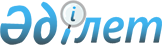 Алматы қаласының аумағында орналасқан ұйымдар мен объектілерге қатысты мемлекеттік меншік түрлері туралыҚазақстан Республикасы Үкіметінің 1998 жылғы 9 қарашадағы N 1141 Қаулысы.
      Қазақстан Республикасы Президентінің "Алматы қаласының мәртебесі және оны одан әрі дамыту жөніндегі шаралар туралы" 1997 жылғы 20 қазандағы N 3698 Жарлығы  (Қазақстан Республикасының ПҮАЖ-ы, 1997 ж., N 47, 429-құжат) мен "Алматы қаласының айрықша мәртебесі туралы" Қазақстан Республикасының 1998 жылғы 1 шілдедегі Заңына сәйкес Қазақстан Республикасының Үкіметі қаулы етеді:  
      1. Мыналар бекітілсін:  
      1) 1-қосымшаға сәйкес Алматы қаласының коммуналдық меншігіне берілетін объектілердің тізбесі;  
      2) 2-қосымшаға сәйкес мемлекеттік үлестері мен акцияларының пакеттері Алматы қаласының коммуналдық меншігіне берілетін шаруашылық серіктестіктері мен акционерлік қоғамдардың тізбесі;  
      3) 3-қосымшаға сәйкес мемлекеттік республикалық меншікте қалатын ұйымдардың, сондай-ақ тұрғын емес қор объектілерінің тізбесі; 
      4) 4-қосымшаға сәйкес мемлекеттік үлестері мен акцияларының пакеттері мемлекеттік республикалық меншіктегі шаруашылық серіктестіктері мен акционерлік қоғамдардың тізбесі. 
      2. Осы қаулы қол қойылған күнінен бастап күшіне енеді. Алматы қаласының коммуналдық меншігіне берілетін
объектілердің тізбесі
      Ескерту. Қосымшаға өзгерістер енгізілді - ҚР Үкіметінің 2001.06.18 N 834, 2002.05.29 N 583, 2002.11.22 N 1238, 2003.01.22 N 78; 17.04.2014 N 372 қаулыларымен.

 Мемлекеттік үлестері мен акцияларының пакеттері Алматы
қаласының коммуналдық меншігіне берілетін шаруашылық
серіктестіктері мен акционерлік қоғамдарының
тізбесі
      _____________________________________________________________________
      | N |                                   |     
      |р/р|      АҚ атауы                     |     Орналасқан мекен-жайы
      |___|___________________________________|____________________________
      |1  |"N 1 автобус паркі"                |Фурманов көшесі,28-үй
      |___|___________________________________|____________________________
      |2  |"N 2 автобус паркі"                |21-желі, көшесі, 5а-үй
      |___|___________________________________|____________________________
      |3  |" N 3 автобус паркі"               |Майлин көшесі, 24-үй 
      |___|___________________________________|____________________________
      |4  |"N 4 автобус паркі"                |21-желі, көшесі, 5а-үй     
      |___|___________________________________|____________________________
      |5  |" N 6 автобус паркі"               |Мате Залки көшесі,11-үй 
      |___|___________________________________|____________________________
      |6  |" N 8 автобус паркі"               |Шоссейная көшесі, 8км 
      |___|___________________________________|____________________________
      |7  |"Автокөлікдыбыс."                  |Рысқұлов көшесі, 93 
      |___|___________________________________|____________________________
      |8  |"Ақ Қанат" (N5 автопаркі)          |Фадеева көшесі,38-үй
      |___|___________________________________|____________________________
      |9  |"Алматы қызмет" Алм. ТҚШ"          |Мечников көшесі, 62-үй 
      |___|___________________________________|____________________________
      |10 |"Алматы энергопул"                 |Достық даңғылы 7-үй
      |___|___________________________________|____________________________
      |11 |"Алматыбасжоба"                    |Қожамқұлов көшесі,200-үй 
      |___|___________________________________|____________________________
      |12 |"Алматықалабезендіру"              |Сейфуллин даңғылы 291-үй 
      |___|___________________________________|____________________________
      |13 |"Алматықалалықжарық"               |Рысқұлов көшесі, 51-үй 
      |___|___________________________________|____________________________
      |14 |"Алматыметроқұрылыс"               |Панфилов көшесі, 84-үй 
      |___|___________________________________|____________________________
      |15 |"Алматыжылукоммунэнерго"           |Масанчи көшесі, 48а-үй 
      |___|___________________________________|____________________________
      |16 |"Алуа"                             |Коммунальная көшесі, 4-үй 
      |___|___________________________________|____________________________
      |17 |Медеу ауданының ТКШ "Берік"        |Коммунальная көшесі, 4-үй 
      |___|___________________________________|____________________________
      |18 |Бостандық ауданы ТКШ "Бостандық"   |Каблукова көшесі, 97а-үй
      |___|___________________________________|____________________________
      |19 |Бас есептеу орталығы               |Достық даңғылы, 38-үй
      |___|___________________________________|____________________________
      |20 |"Дружба" (N2 таксопарк )           |Бродский көшесі, 37-үй 
      |___|___________________________________|____________________________
      |21 |"ДЭУ" Жол пайдалану басқар.        |Рысқұлов көшесі, 28а-үй
      |___|___________________________________|____________________________
      |22 |Алатау ауданының ТКШ "Нурила"      |Студенческая көшесі, 9-үй
      |___|___________________________________|____________________________
      |23 |Әуезов ауданының ТКШ               |Отрарская көшесі, 9-үй
      |___|___________________________________|____________________________
      |24 |Жетісу ауданының ТКШ               |Жібек жолы көшесі, 110-үй
      |___|___________________________________|____________________________
      |25 |Түрксіб ауданының ТКШ "Дархан"     |Сүйінбай көшесі, 263/6-үй
      |___|___________________________________|____________________________
      |26 |Ақсай ТКШ АҚ   "Жұлдыз"            |1-шағынаудан,хоз/блок,92а-үй
      |___|___________________________________|____________________________
      |27 |Жасыл желектерді қорғау            |Рысқұлов көшесі, 57-үй 
      |___|___________________________________|____________________________
      |28 |"Парасат"                          |Мечников көшесі, 62-үй 
      |___|___________________________________|____________________________
      |29 |"Көгалдандыру" ПСО                 |Марков көшесі, 34-үй 
      |___|___________________________________|____________________________
      |30 |Өндірістік техникалық автоорталық  |Чаплин көшесі, 17-үй 
      |   |қызмет көрсету (ӨТАҚК)             |
      |___|___________________________________|____________________________
      |31 |Құрылыс материалдары               |Куприн көшесі, 1-үй
      |___|___________________________________|____________________________
      |32 |Медеу ауданының ТКШ "Тазалық"      |Орманов көшесі, 149а-үй
      |___|___________________________________|____________________________
      |33 |"Тазалық"                          |Лобачевский көшесі, 101а-үй
      |___|___________________________________|____________________________
      |34 |"Тәттісу"                          |Шолохов көшесі, 29-үй
      |___|___________________________________|____________________________
      |35 |"Шаруа"                            |Желтоқсан көшесі, 112-үй
      |___|___________________________________|____________________________ Мемлекеттік республикалық меншікте қалатын ұйымдардың, сондай-ақ тұрғын емес қор объектілерінің тізбесі
      Ескерту. 3-қосымшаға өзгерістер енгізілді - ҚР Үкіметінің 1999.03.30 N 319; 2000.08.03 N 1179; 2001.02.28 N 289; 2001.08.08 N 1040; 2001.11.26 N 1513; 2003.07.02 N 638; 2005.05.19 N 475; 2005.09.16 N 923; 2006.06.13 N 543; 2008.03.01 N 209; 2008.09.11 N 847; 2009.09.11 N 1353; 2010.02.11 № 84; 2011.07.27 № 868; 2011.08.01 № 887; 2012.05.31 N 710; 13.02.2013 N 128; 29.12.2015 № 1117; 03.05.2019 № 241 қаулыларымен.
       _____________________________________________________________________
      | N |                                   |                            |р/р|     Мекемелер мен ұйымдардың атауы|      Орналасқан мекен-жайы |___|___________________________________|____________________________
      |1  |Қазақстан Республикасы             |Достық, 87б-үй 
      |   |Президентінің Архиві               |
      |___|___________________________________|____________________________
      |2  | Алынып тасталды - ҚР Үкіметінің 1999.03.30 N 319 қаулыcымен. |___|___________________________________|____________________________
      |3  | Алынып тасталды - ҚР Үкіметінің 1999.03.30 N 319 қаулыcымен.
       |___|___________________________________|____________________________
      |4  |ҚР Президентінің шаруашылық        |Чайкин көшесі, 9а-үй 
      |   |басқармасының ҚМБ                  |
      |___|___________________________________|____________________________
      |5  | Алынып тасталды - ҚР Үкіметінің 1999.03.30 N 319 қаулыcымен.  |___|___________________________________|____________________________
      |6  | Алынып тасталды - ҚР Үкіметінің 1999.03.30 N 319 қаулыcымен.  |___|___________________________________|____________________________
      |7  |Өндірістік база                    |Авангард көшесі, 276-үй |___|___________________________________|____________________________
      |8  |ҚР Президенті Басқармасының 2      |Гагарин даңғылы, 236-үй 
      |   |автошаруашылығы                    |
      |___|___________________________________|____________________________
      |9    Алынып тасталды - ҚР Үкіметінің 1999.03.30 N 319 қаулыcымен.
       |___|___________________________________|____________________________
      |10   Алынып тасталды - ҚР Үкіметінің 1999.03.30 N 319 қаулыcымен.
       |___|___________________________________|____________________________
      |11   Алынып тасталды - ҚР Үкіметінің 1999.03.30 N 319 қаулыcымен.
       |___|___________________________________|____________________________
      |12 |ҚР Президентінің республикалық     |Жароков көшесі, 215-үй 
      |   |баспасы                            | |___|___________________________________|____________________________
      |13 |ҚР Президентінің Іс Басқармасының  |Қонаев көшесі, 170-үй 
      |   |автогаражы                         | |___|___________________________________|____________________________
      |14 |Қазақстан Республикасы Парламенті. | 
      |   |нің баспаханасы-мемлекеттік кәсіп. | 
      |   |орны (шаруашылық жүргізуші құқығын.|Қонаев көшесі, 151-үй 
      |   |да)                                | |___|___________________________________|____________________________
      |15   Алынып тасталды - ҚР Үкіметінің 1999.03.30 N 319 қаулыcымен.
       |___|___________________________________|____________________________
      |16   Алынып тасталды - ҚР Үкіметінің 1999.03.30 N 319 қаулыcымен.
       |___|___________________________________|____________________________
      |17   Алынып тасталды - ҚР Үкіметінің 1999.03.30 N 319 қаулыcымен.
       |___|___________________________________|____________________________
      |18 |ҚР ҚХЭҚИ-ы, МҰЖБ мектебі           |Абай даңғылы,4-үй 
      |___|___________________________________|____________________________
      |19 |ҚР Президентінің Іс Басқармасы     |Панфилов көшесі, 139-үй 
      |   |Медициналық орталығы               |Шевченко көшесі, 59-үй |___|___________________________________|____________________________
      |20 | Алынып тасталды - ҚР Үкіметінің 1999.03.30 N 319 қаулыcымен.
       |___|___________________________________|____________________________
      |21 |ҚР Парламентінің демалыс үйлерінің,|Достық даңғылы, 302а-үй 
      |   |қонақүй кешені                     | 
      |___|___________________________________|____________________________
      |22 |ҚР Парламентінің Инженерлік        |Әйтеке би көшесі, 65-үй 
      |   |орталығы                           | |___|___________________________________|____________________________
      |23 | Алынып тасталды - ҚР Үкіметінің 1999.03.30 N 319 қаулыcымен.
       |___|___________________________________|____________________________
      |24 |Қазақстан Республикасының Статисти.|Абай даңғылы, 125-үй 
      |   |ка және сараптама жөніндегі        | 
      |   |комитеті                           | 
      |___|___________________________________|____________________________
      |25 |Статистика және сараптама жөніндегі|Абай даңғылы, 125-үй 
      |   |комитеттің Ақпаратты-есептеу       | 
      |   |орталығы                           | 
      |___|___________________________________|____________________________
      |26 |Қазақстан Республикасы Төтенше     | 
      |   |жағдайлар жөнiндегi агенттiгiнiң   | 
      |   |"Өнеркәсiп қауiпсiздiгi проблемала | 
      |   |ры жөнiндегi ұлттық ғылыми-зерттеу | 
      |   |орталығы" республикалық мемлекеттiк| 
      |   |кәсiпорны                          | 
      |___|___________________________________|____________________________
      |27 |Мемэнергобақылаудың АЖБ-ы          |Байзақов көшесі, 221-үй 
      |   |                                   | 
      |___|___________________________________|____________________________
      |28 |"Қазмемқойнау" минералды ресурста. |Қонаев көшесі, 115-үй 
      |   |рының басқармасы                   | 
      |___|___________________________________|____________________________
      |29 |Ұлттық энергетикалық жүйесі,       |Шевченко көшесі, 162ж-үй 
      |   |Қазақстан-энергоның ҰЭҚ ОАА        | 
      |___|___________________________________|____________________________
      |30 |Жобаларды мемлекеттік ведомстволар.| 
      |   |дан тыс сараптау Алматы қаласындағы| 
      |   |еншілес кәсіпорынмен (шаруашылық   |Желтоқсан көшесі, 98-үй 
      |   |жүргізу құқығымен)                 | |___|___________________________________|____________________________
      |31 |Алматы қаласындағы еншілес кәсіп.  | 
      |   |орынмен бірге Сәулет үй құрылысы   | 
      |   |қызметін лицензиялаудың мемлекеттік|Желтоқсан көшесі, 98-үй 
      |   |орталығы (Госстройлицензия)        | |___|___________________________________|____________________________
      |32 |Қүрылыс-жөндеу басқармасы          |Ангарская көшесі, 15а-үй |___|___________________________________|____________________________
      |33 |"Охотзоопром" ӨБ-нің қазыналық     |Тополевская көшесі, 127а-үй 
      |   |кәсіпорны                          | 
      |___|___________________________________|____________________________
      |34 |Өнеркәсіптік жарылғыш материалдар. |Зенков көшесі, 80-үй 
      |   |ды өндіру және Қазақстан Республи. | 
      |   |касының кәсіпорындарын қамтамасыз  | 
      |   |ету жөніндегі республикалық        | 
      |   |мемлекеттік кәсіпорын              | 
      |___|___________________________________|____________________________
      |35  Алып тасталды - 2000.08.03. N 1179 қаулысымен. 
       |___|___________________________________|____________________________
      |36 |"Қазақстанэнерго" ұлттық энергети. |Зенкова көшесі, 80-үй 
      |   |калық жүйе (шаруашылық жүргізуші   | 
      |   |құқығында) және оның мүліктік      | 
      |   |кешені                             | |___|___________________________________|____________________________
      |37 |"Алматыэнерго" Алматы энергетика.  |Достық даңғылы,7-үй 
      |   |лық жүйе (шаруашылық жүргізуші     | 
      |   |құқығында)                         | |___|___________________________________|____________________________
      |38 |Қазақстан Республикасы Минералды-  |Достық даңғылы, 85-үй 
      |   |шикізат кешенінің ақпараттық-тұсау.| 
      |   |кесер орталығы-мемлекеттік         | 
      |   |кәсіпорны                          | |___|___________________________________|____________________________
      |39 |Қазэнеркомплектжабдықтау           |Розыбакиев көшесі, 4,45-үй |___|___________________________________|____________________________
      |40 |"Электртұрмысаспап" зауыты         |Төле би көшесі, 45-үй |___|___________________________________|____________________________
      |41 |Қазэнергожөндеу өндірістік         |Тұрғыт Өзәл көшесі, 104-үй 
      |   |бірлестігі                         | |___|___________________________________|____________________________
      |42 |Құрылыс жүйелерін АӨШЖБ            |Тұрғыт Өзәл көшесі, 45-үй 
      |___|___________________________________|____________________________
      |43   Алып тасталды - 2000.08.03. N 1179 қаулысымен. 
       |___|___________________________________|____________________________
      |44 |ҚазМАЗИ                            |Абай даңғ. 115-үй |___|___________________________________|____________________________
      |45 |ЭРО ҒЗИ                            |Абай даңғ. 52-үй |___|___________________________________|____________________________
      |46 |Алматыгидрожобалау                 |Абылай хан даңғылы, 56-үй |___|___________________________________|____________________________
      |47 |"ҚазМҚАИОИ" құрылысы жөніндегі     |Абай даңғ. 115-үй 
      |   |қазақ мемлекеттік ақпараттық-      | 
      |   |іздестіру орталығы                 | 
      |___|___________________________________|____________________________
      |48 |Республикалық салааралық институт  |Жандосов көшесі, 59-үй |___|___________________________________|____________________________
      |49 |Қазмемқалажобалау                  |Жандосов көшесі, 60-үй |___|___________________________________|____________________________
      |50 |Казгипрожилстрой институты         |Қарасай батыр көшесі, 56-үй |___|___________________________________|____________________________
      |51 |Статистикалық зерттеу институты    |Морис Торез көшесі, 167-үй |___|___________________________________|____________________________
      |52 |"Қазселэнергожобалау" институты    |Мыңбаев көшесі, 47-үй |___|___________________________________|_________________________________ 
      |53 |Республикалық салааралық           |Потанина көшесі, 226-үй 
      |   |лаборатория                        | |___|___________________________________|_________________________________ 
      |54 |"Казмеммұнайтасымалдауды жобалау   |Райымбек даңғ. 174-үй 
      |   |институты" МӨИ-ы                   | |___|___________________________________|_________________________________ 
      |55 |"Қазқойнау" ҒӨБ экспедциясы        |Рысқұлов көшесі, 99-үй 
      |___|___________________________________|_________________________________ 
      |56 |ОАБ Қ және Б                       |Абай даңғ. 115а-үй 
      |___|___________________________________|_________________________________ 
      |57 |"Қазақстан" мемконцерні            |Гагарин даңғ. 88-үй |___|___________________________________|_________________________________ 
      |58 |Қазсаудақұрылысжабдық ТК           |Москвин көшесі, 19-үй |___|___________________________________|_________________________________ 
      |59 |Энергетикадағы сыртқыэкономикалық  |Мыңбаев көшесі, 42-үй 
      |   |қызметтің республикалық орталығы   | |___|___________________________________|_________________________________ 
      |60 |(Казэнергокотлоочистка)            |Помяловский көшесі, 57-үй |___|___________________________________|_________________________________ 
      |61 |Қазтехэнерго                       |Сейфуллин даңғ. 420-үй |___|___________________________________|_________________________________ 
      |62 |Қазсыртқыөнеркәсіп                 |Сейфуллин даңғ. 450-үй |___|___________________________________|_________________________________ 
      |63 |"Қайнар" республикалық мемлекеттік |Абай даңғ. 143-үй 
      |   |баспасы                            | |___|___________________________________|_________________________________ 
      |64 | "Алатау" корпорациясы             |Мұқанов көшесі, 223б-үй |___|___________________________________|_________________________________ 
      |65 |Республикалық кітаптар палатасы    |Пушкин көшесі, 2-үй |___|___________________________________|_________________________________ 
      |66   Алып тасталды - ҚР Үкіметінің 2011.08.01 № 887 Қаулысымен.  |___|___________________________________|_________________________________ 
      |67 |"Түркістан" газетінің редакциясы   |Бөгенбай батыр көшесі, 150-үй |___|___________________________________|_________________________________ 
      |68 |Қазақстан Республикасы Ақпарат     |Сейфуллин даңғ. 312-үй 
      |   |және қоғамдық келісім министрлігі. | 
      |   |нің Ақ қағаз тауарларының республи.| 
      |   |калық фабрикасы-мемлекеттік        | 
      |   |кәсіпорны                          | |___|___________________________________|_________________________________ 
      |69 |"Егемен Қазақстан" газеті          |Гоголь көшесі, 39-үй |___|___________________________________|_________________________________ 
      |70 |"Дәуір" баспасы                    |Достық даңғ.2/4,Жібек Жолыкөшесі, 
      |   |                                   |50-үй |___|___________________________________|_________________________________ 
      |71 |Алматы студия кешені               |Желтоқсан көшесі н/ж |___|___________________________________|_________________________________ 
      |72 |Ақпарат және қоғамдық келісім      |Ипподром көшесі, 2-үй 
      |   |министрлігінің АТК                 | |___|___________________________________|_________________________________ 
      |73 |"Энциклопедия" республикалық бас   |Абай даңғ. 143-үй 
      |   |редакциясы                         | |___|___________________________________|_________________________________ 
      |74 |"Ғылым" баспасы                    |Пушкин көшесі, 114-үй |___|___________________________________|_________________________________ 
      |75 |"Қазбілімжабдықтау" ӨБ             |Абылай хан даңғ. 34-үй |___|___________________________________|_________________________________ 
      |76 |"Медсантрансберу" мемлекеттік      |Абылай хан даңғ. 63-үй 
      |   |қазына кәсіпорны                   | |___|___________________________________|_________________________________ 
      |77 |Республикалық мемлекеттік құрылыс- |Рысқұлов көшесі, 52-үй 
      |   |жөндеу және қалпына келтіру басқар.| 
      |   |масы (шаруашылық жүргізу құқығында)| |___|___________________________________|_________________________________ 
      |78 |"Өндмәдениет" мамандандырылған     |Мақатаев көшесі, 20-үй 
      |   |құрылыс-монтаждау учаскесі (шаруа. | 
      |   |шылық жүргізуші құқығында)         | |___|___________________________________|_________________________________ 
      |79 |"Қазақинтерарт" сыртқы экономика.  |Достық даңғ. 15-үй 
      |   |лық бірлестігі (шаруашылық жүргізу | 
      |   |ші құқығында)                      | 
      |___|___________________________________|_________________________________ 
      |80 |"Казмәденижабдықтау" республикалық |Ермак көшесі, 7-үй 
      |   |жабдықтау бірлестігі (шаруашылық   | 
      |   |жүргізуші құқығында)               | |___|___________________________________|_________________________________ 
      |81 |"Қазбілімжабдықтау" өндірістік-    |Сәтпаев көшесі, 36-үй 
      |   |коммерциялық бірлестігі (шаруашы.  | 
      |   |лық жүргізу құқығында)             | |___|___________________________________|_________________________________ 
      |82 |Мектеп жиһаздарын шығару жөніндегі |Сейфуллин даңғ. 467-үй 
      |   |ҚазМСҚА жанындағы сынау-эскперимент| 
      |   |бірлестігі (шаруашылық жүргізуші   | 
      |   |құқығында)                         | |___|___________________________________|_________________________________ 
      |83 |N1ҚЖБ(шаруашылық жүргізу құқығында)|Тимирязев көшесі, 48-үй |___|___________________________________|_________________________________ 
      |84 |N2 ҚЖБ (шаруашылық жүргізу         |Домбровский көшесі, 3-үй 
      |   |құқығында)                         | |___|___________________________________|_________________________________ 
      |85 |"Казспортқамтамасыз"Басқармасы"    |Абай даңғ.48-үй 
      |   |қазыналық кәсіпорны                | |___|___________________________________|_________________________________ 
      |86 |ҚР Білім, мәдениет және денсаулық  |Сәтпаев көшесі, 22а-үй 
      |   |сақтау министрлігінің республикалық| 
      |   |ғылыми-әдістемелік орталығы(РҒЭОЫ) | |___|___________________________________|_________________________________ 
      |87 |ҚазМАУ                             |Абай даңғ. 28-үй 
      |___|___________________________________|_________________________________ 
      |88 |ҚазМЗУ                             |Абай даңғ. 50а-үй 
      |___|___________________________________|_________________________________ 
      |89 |Дене тәрбиесі институты            |Абай даңғ. 83/85-үй 
      |___|___________________________________|__________________________________ 
      |90 |Қазақ мемлекеттік аграрлық         |Абай даңғ. Сәтпаев-Фурманов- 
      |   |университеті                       |Сейфуллина |___|___________________________________|__________________________________ 
      |91 | Қазақ ұлттық қыздар               |
      |   | педагогикалық университеті        | Әйтеке би көшесі, 99-үй |___|___________________________________|__________________________
      |92 |Физика-техникалық институты        |Алатау (пос.) |___|___________________________________|__________________________________ 
      |93 |Жоғары оқу орындары оқытушыларының |Амангелді көшесі,61-үй 
      |   |біліктілігін көтеру институты      | 
      |___|___________________________________|__________________________________ 
      |94 |ҚазМЗИ                             |Байзақов көшесі, 291-үй 
      |___|___________________________________|__________________________________ 
      |95 |Алматы энергетика және байланыс    |Байтұрсынов көшесі, 126-үй 
      |   |институты                          | 
      |___|___________________________________|____________________________
      |96   Алып тасталды - ҚР Үкіметінің 2000.08.03. N 1179 қаулысымен. 
       |___|___________________________________|____________________________
      |97 |Республикалық оқушылар сарайы      |Достық даңғ.114-үй |___|___________________________________|__________________________________ 
      |98 |Абай атындағы АМУ                  |Достың даңғ. 13-үй |___|___________________________________|__________________________________ 
      |99 |Қазақ ұлттық техникалық            |Қабанбай батыр көшесі, 117-үй 
      |   |университеті(ҚазҰТУ)               | |___|___________________________________|__________________________________ 
      |100|3 республикалық көркем сурет       |Қабанбай батыр көшесі, 86-үй 
      |   |мектеп-интернаты                   | |___|___________________________________|__________________________________ 
      |101|2 республикалық көркем сурет       |Каблуков көшесі, 133-үй 
      |   |мектеп-интернаты                   | |___|___________________________________|__________________________________ 
      |102|Міндетті медсақтандыру қорының     |Мәметова көшесі, 3-үй 
      |   |біліктілікті көтеру орталығы       | 
      |___|___________________________________|__________________________________ 
      |103|Дәрігерлердің білімін жетілдіру    |Манас көшесі, 34-үй 
      |   |Қазақ мемлекеттік институты        | 
      |___|___________________________________|__________________________________ 
      |104|Ғылыми және басшы кадрларының      |Митин көшесі, 6-үй 
      |   |білімін жетілдіру институты        | |___|___________________________________|__________________________________ 
      |105|Әлем тілдері университеті          |Мұратбаев көшесі, 95-үй |___|___________________________________|_________________________________ 
      |106|Әскери-кәсіби бағдардағы           |Пятницкий көшесі, 75-үй 
      |   |мектеп-интернат                    | |___|___________________________________|_________________________________ 
      |107|Қазақ мемлекеттік сәулет-құрылыс   |Рысқұлбеков көшесі, 101-үй 
      |   |академиясы (ҚазХСҚА)               | |___|___________________________________|_________________________________ 
      |108|Қазақ ұлттық техникалық            |Сәтпаев көшесі, 29а-үй 
      |   |университеті                       | |___|___________________________________|_________________________________ 
      |109|Әл-Фараби атындағы ҚазҰМУ          |Тимирязев көшесі, 46а-үй |___|___________________________________|_________________________________ 
      |110|Алматы технологиялық институты     |Төле би көшесі, 101-үй |___|___________________________________|_________________________________ 
      |111|Алматы мемлекеттік                 |Төле би көшесі, 88-үй 
      |   |мединституты                       | |___|___________________________________|_________________________________ 
      |112|АММИ жанындағы медучилище          |Төле би көшесі,93-үй |___|___________________________________|__________________________________ 
      |113|"Мерей" демалыс үйі                |Медеу-Горельник шатқалы |___|___________________________________|_________________________________ 
      |114|Республикалық қан орталығы         |Өтепов көшесі, 1-үй |___|___________________________________|_________________________________ 
      |115|Денсаулық сақтаудың медициналық    |Өтепов көшесі, 19а-үй 
      |   |және экономикалық проблемаларының  | 
      |   |ғылыми орталығы                    | |___|___________________________________|_________________________________ 
      |116|Медицина қызметкерлерінің РКДК-сы  |Өтепов көшесі, 2-үй |___|___________________________________|_________________________________ 
      |117|Алматы темір жол көлігі инженерле. |Шевченко көшесі, 97-үй 
      |   |рінің институты                    | |___|___________________________________|_________________________________ 
      |118|Республикалық медицина қызметкер.  |Қалдаяқов көшесі, 54-үй 
      |   |лерін даярлау жне қайта даярлау    | 
      |   |колледжі                           | |___|___________________________________|_________________________________ 
      |119|Республикалық медицна училищесі    |Қалдаяқов көшесі, 70-үй |___|___________________________________|_________________________________ 
      |120|Республикалық ғылыми-педагогикалық |Гоголь көшесі, 117-үй 
      |   |кадрлардың біліктілігін көтеру     | 
      |   |институты                          | |___|___________________________________|_________________________________ 
      |121|Республикалық дәрігерлік-дене      |Абай даңғ. 48-үй 
      |   |шынықтыру диспансері               | |___|___________________________________|_________________________________ 
      |122|Салауаттық өмір салтын қалыптастыру|Абылай хан даңғ. 63-үй 
      |   |орталығы                           | 
      ________________________________________|_________________________________ 
      |123|Республикалық консультативтік      |Әйтеке би көшесі, 83-үй 
      |   |емхана                             | |___|___________________________________|_________________________________ 
      |124|Республикалық клиникалық психиат.  |Амангелді көшесі, 88-үй 
      |   |риялық аурухана                    | |___|___________________________________|_________________________________ 
      |125|Республикалық санэпидемстанциясы   |Әуезов көшесі, 84-үй |___|___________________________________|_________________________________ 
      |126|Шығыс және қазіргі медицина        |Байзақов көшесі,299-үй 
      |   |орталығы                           | |___|___________________________________|_________________________________ 
      |127| Алынып тасталды - ҚР Үкіметінің 2006.06.13. N 543 қаулысымен. 
       |    |___|___________________________________|_________________________________ 
      |128|Алынып тасталды - ҚР Үкіметінің 2011.07.27. 2011.07.27 № 868Қаулысымен.
       |   | |___|___________________________________|____________________________
      |129|Алынып тасталды - ҚР Үкіметінің 2009.09.11. N 1353 Қаулысымен.
       |___|___________________________________|____________________________
      |130  Алынып тасталды - ҚР Үкіметінің 2008.03.01. N 209 Қаулысымен. 
       |___|___________________________________|____________________________
      |131|"Алматы тәжірибелік-эксперименттік |Желтоқсан көшесі,67,65-үй 
      |   |протездеу-ортопедиялық орталығы"   | 
      |   |қазыналық кәсіпорны                | |___|___________________________________|____________________________
      |132|Республикалық "Балбұлақ" балаларды |Горный көшесі,246-үй 
      |   |оңалту орталығы                    | |___|___________________________________|____________________________
      |133|  Алып тасталды - 2001.04.03. N 439 қаулысымен. 
       |___|___________________________________|____________________________
      |134|"Алатау" балалар санаторясы        |Горный көшесі,470-үй |___|___________________________________|____________________________
      |135|Республикалық ана мен баланың ден. |Достық даңғ.125-үй 
      |   |саулығын қорғау ғылыми-зерттеу     | 
      |   |орталығы                           | |___|___________________________________|__________________________________ 
      |136|Республикалық ҰОСМ госпиталі       |Достық даңғ.125а-үй |___|___________________________________|__________________________________ 
      |137|Сызғанов атындағы хирургия         |Желтоқсан көшесі,51-үй 
      |   |институты                          | |___|___________________________________|__________________________________ 
      |138|Хирургия ҒО                        |Желтоқсан көшесі, 62-үй |___|___________________________________|__________________________________ 
      |139|Экстремалдық медицина орталығы     |Қалқаман  пос. |___|___________________________________|__________________________________ 
      |140|СПИД-ке қарсы күрес жөніндегі рес. |Әуезов көшесі, 84-үй 
      |   |публикалық орталық                 | |___|___________________________________|__________________________________ 
      |141|Қазақ балалар тамағы қоры          |Клочков көшесі,66-үй |___|___________________________________|__________________________________ 
      |142|Республикалық денсаулық орталығы   |Қонаев көшесі,86-үй |___|___________________________________|__________________________________ 
      |143|Демалыс үйі                        |Ремизов шатқалы 
      |___|___________________________________|__________________________________ 
      |144|Әуезов атындағы қазақ драма театры |Абай даңғ.103-үй 
      |___|___________________________________|__________________________________ 
      |145|Лермонтов атындағы республикалық   |Абай даңғ.43-үй 
      |   |орыс драма театры                  | |___|___________________________________|__________________________________ 
      |146|Мемлекеттік жас көрермендер театры |Абылай хан даңғ.38-үй |___|___________________________________|__________________________________ 
      |147|Қазақконцерт                       |Абылай хан даңғ.83-үй |___|___________________________________|__________________________________ 
      |148|Құрманғазы атындағы                |Абылай хан даңғ.90-үй 
      |   |Мемконсерватория                   | |___|___________________________________|__________________________________ 
      |149|Суретшілер одағы басқармасы        |Әйтеке би көшесі,56-үй |___|___________________________________|__________________________________ 
      |150|Айманов атындағы қазақ             |Әл-Фараби даңғ.16-үй 
      |   |кинофабрикасы                      | |___|___________________________________|__________________________________ 
      |151|Құрманғазы атындағы меморкестр     |Бөгенбай батыр көшесі,158а-үй |___|___________________________________|__________________________________ 
      |152|Ә.Дінішев театры                   |Пушкин көшесі,44-үй |___|___________________________________|__________________________________ 
      |153|  Алып тасталды - 2002.04.11. N 417 қаулысымен. 
       |___|___________________________________|__________________________________ 
      |154|Республикалық мәдениет қоры        |Желтоқсан көшесі,137-үй |___|___________________________________|_________________________________ 
      |155|Абай атындағы Қазақ мемлекеттік    |Қабанбай батыр көшесі, 110-үй 
      |   |академиялық опера және балет театры| |___|___________________________________|_________________________________ 
      |156|"Мәдениеттерді жақындастыру        |Қабанбай батыр көшесі, 94
      |   |орталығы" мемлекеттік музейі       | |___|___________________________________|_________________________________ 
      |157|Кино үйі                           |Қазыбек би көшесі,20-үй |___|___________________________________|_________________________________ 
      |158|Кинематографистер одағы басқармасы |Қазыбек би көшесі,20-үй |___|___________________________________|_________________________________ 
      |159|Республикалық педагогикалық        |Митин көшесі,6-үй 
      |   |мұражай                            | |___|___________________________________|_________________________________ 
      |160|Ұйғыр театры                       |Наурызбай батыр көшесі,87-үй |___|___________________________________|_________________________________ 
      |161|Қуыршақ театры                     |Пушкин көшесі,72-үй |___|___________________________________|_________________________________ 
      |162|Казкинопрокат РӨН                  |Рысқұлов көшесі,101-үй |___|___________________________________|_________________________________ 
      |163|Орталық мемлекеттік мұражай        |1-Самал шағ.ауд.34-үй |___|___________________________________|_________________________________ 
      |164|Республикалық неміс драмтеатры     |Сәтпаев көшесі,69-үй |___|___________________________________|_________________________________ 
      |165|Республикалық ғылыми-техникалық    |Мұқанов көшесі,223б-үй 
      |   |кітапхана                          | |___|___________________________________|_________________________________ 
      |166|Мемлекеттік республикалық балалар  |Төле би көшесі,287а-үй 
      |   |кітапханасы                        | |___|___________________________________|_________________________________ 
      |167|ҚР өнер қайраткерлері одағы        |Төле би көшесі,29-үй |___|___________________________________|_________________________________ 
      |168|Д.А.Қонаев мұражайы                |Төлебаев көшесі,117-үй |___|___________________________________|________________________________  
      |169|Қазақстан композиторлар одағы      |Төлебаев көшесі,117-үй |___|___________________________________|_________________________________ 
      |170|ҚР музыкалық қоры                  |Төлебаев көшесі,125-үй |___|___________________________________|_________________________________ 
      |171|С.Мұқановтың мұражай-үйі           |Төлебаев көшесі,15-үй |___|___________________________________|_________________________________ 
      |172|Әуезов үйі                         |Төлебаев көшесі,38-үйі |___|___________________________________|_________________________________ 
      |173|Тарих мұражайы                     |Төлебаев көшесі,62-үй |___|___________________________________|_________________________________ 
      |174|Республикалық жасөспірімдер        |Фурманов көшесі,45-үй 
      |   |кітапханасі                        | |___|___________________________________|_________________________________ 
      |175|Жамбыл атындағы мемфилармония      |Қалдаяқов көшесі,41-үй |___|___________________________________|_________________________________ 
      |176|Балуан Шолақ атындағы Спорт сарайы |Абай даңғ.44-үй |___|___________________________________|_________________________________ 
      |177|Достық спорт кешені                |Абай даңғ.48-үй |___|___________________________________|_________________________________ 
      |178   Алып тасталды - ҚРҮ-нің 2001.02.28. N 289 қаулысымен. 
       |___|___________________________________|_________________________________ 
      |179|  Алып тасталды - ҚРҮ-нің 2001.09.26. N 1253 қаулысымен. 
       |___|___________________________________|_________________________________ 
      |180|Жасөспірім туристер станциясы      |Әуезов көшесі,175-үй |___|___________________________________|_________________________________ 
      |181|Турбаза                            |Митин көшесі,11-үй |___|___________________________________|_________________________________ 
      |182|Қазтуркеңес                        |Митин көшесі,5-үй |___|___________________________________|_________________________________ 
      |183|Биіктаудағы "Шымбұлақ" спорт кешені|Медеу шатқалы |___|___________________________________|_________________________________ 
      |184|ҚР ұлттық олимпиадалық комитеті    |Сейфуллин даңғ.551-үй |___|___________________________________|_________________________________ 
      |185|Дене тәрбиесі институтының стадионы|Шевченко көшесі,116-үй |___|___________________________________|_________________________________ 
      |186|ҚазМҰУ стадионы                    |Тимирязев көшесі,46-үй |___|___________________________________|_________________________________ 
      |187|"Материалдық мәдениет ескерткіштері|Төле би көшесі,21-үй 
      |   |ғылыми-зерттеу және жобалау        | 
      |   |институты" қазыналық кәсіпорны     | |___|___________________________________|_________________________________ 
      |188|Цирк қонақүйі                      |Абай даңғ.50-үй |___|___________________________________|_________________________________ 
      |189|"Жетісу" қонақүйі                  |Абылай хан даңғ.55-үй |___|___________________________________|_________________________________ 
      |190|"Алатау" қонақүйі                  |Достық даңғ.296-үй |___|___________________________________|_________________________________ 
      |191|Республикалық хайуанаттар паркі    |Горький атындағы МжДП |___|___________________________________|_________________________________ 
      |192|ҚазМАЗИ АК                         |Солтүстік сақинасы 3 км |___|___________________________________|_________________________________ 
      |193|Халықаралық бизнес академиясы      |Абай даңғ.52-үй |___|___________________________________|_________________________________ 
      |194|"Зерде" санаторий                  |Чайкина көшесі, н/ж |___|___________________________________|_________________________________ 
      |195|ҚР Ғылым академиясының республи.   |Байтұрсынов көшесі,40а-үй 
      |   |калық емханасы                     | |___|___________________________________|_________________________________ 
      |196|Педиатрия ҚазҒЗИ                   |Әл-Фараби даңғ.146-үй |___|___________________________________|_________________________________ 
      |197|Республикалық геологиялық мұражай  |Қабанбай батыр көшесі,65-үй |___|___________________________________|_______________________________   
      |198|Тау-кен ісі институты              |Абай даңғ.191-үй |___|___________________________________|_________________________________ 
      |199|Механика және машина зерттеу       |Абай даңғ.31-үй |___|___________________________________|_________________________________ 
      |200|КазВНИПИ                           |Абай даңғ.58а-үй |___|___________________________________|_________________________________ 
      |201|ҚазАШИ ғылыми-зерттеу секторы      |Абай даңғ.8-үй 
      |   |(ҒЗС)                              | |___|___________________________________|_________________________________ 
      |202|Онкология және радиология ҒЗИ-ы    |Абай даң.91-үй |___|___________________________________|_________________________________ 
      |203| Алып тасталды - ҚР Үкіметінің 2003.01.22. N 78 қаулысымен. 
       |___|___________________________________|_________________________________ 
      |204|Кардиология ҚазҒЗИ                 |Әйтеке би көшесі,120-үй |___|___________________________________|_________________________________ 
      |205|Адам және жануарлар физиологиясы   |Академқалашық  
      |   |институты                          | |___|___________________________________|_________________________________ 
      |206|Топырақ зерттеу институты          |Академқалашық |___|___________________________________|_________________________________ 
      |207|Зоология және жануарлар генофонды  |Академқалашық 
      |   |институты                          | |___|___________________________________|_________________________________ 
      |208|Гигиена және кәсіби аурулар        |Академқалашық 
      |   |институты                          | |___|___________________________________|_________________________________ 
      |209|Сейсмология институты              |Әл-Фараби даңғ.75-үй |___|___________________________________|_________________________________ 
      |210|"Центрис" ҒӨК                      |Әл-Фараби даңғ.93а-үй |___|___________________________________|_________________________________ 
      |211|Энергетика ҚазҒЗИ                  |Байтұрсынов көшесі,85-үй |___|___________________________________|_________________________________ 
      |212|Қазтуберкулез ҒЗИ                  |Бекхожин көшесі,5-үй |___|___________________________________|_________________________________ 
      |213|Микробиология және вирусология     |Бөгенбай батыр көшесі,103-үй 
      |   |институты                          | |___|___________________________________|_________________________________ 
      |214|Ботаника институты                 |Бөгенбай батыр көшесі,103-үй |___|___________________________________|_________________________________ 
      |215|Жану проблемалары институты        |Бөгенбай батыр көшесі,172-үй |___|___________________________________|_________________________________ 
      |216|Химиялық ғылымдар институты        |Уәлиханов көшесі,106-үй |___|___________________________________|_________________________________ 
      |217|Эксперименталдық биология институты|Абай даңғ.38-үй |___|___________________________________|_________________________________ 
      |218|Мемлекеттік ауылшаруашылық аэрофо. |Манас көшесі, 49-үй 
      |   |тогеодезиялық ізденістер институты | 
      |   |(МААІИ) (шаруашылық жүргізу        | 
      |   |құқығында) 
      |___|___________________________________|_________________________________ 
      |219|Қазақсейсмоберік құрылыс және арх. |Мыңбаев көшесі,53-үй 
      |   |ҒЗИ                                | |___|___________________________________|_________________________________ 
      |220|Жеміс-жүзім шаруашылығы институты  |Гагарин даңғ.238а-үй |___|___________________________________|_________________________________ 
      |221|Айтхожин атындағы молекулярлық     |Досмұхамедов көшесі, 86-үй 
      |   |биология және биохимия институты   | |___|___________________________________|_________________________________ 
      |222|Ш.Уәлиханов атындағы археология    |Достық даңғ.44-үй 
      |   |және этнография тарихы институты   | |___|___________________________________|_________________________________ 
      |223|Қазақ стратегиялық зерттеулер      |Достық даңғ.87б-үй 
      |   |институты                          | |___|___________________________________|_________________________________ 
      |224|ҚР Ғылым академиясының             |Іле Алатауы 
      |   |обсерваториясы                     | |___|___________________________________|_________________________________ 
      |225|Сәтпаев атындағы геологиялық       |Қабанбай батыр көшесі,69а-үй 
      |   |ғылымдар институты                 | |___|___________________________________|_________________________________ 
      |226|Ионосфера институты                |Каменское плато |___|___________________________________|_________________________________ 
      |227|Обаға қарсы Қазақ ҒЗИ              |Қапал көшесі,14-үй |___|___________________________________|_________________________________ 
      |228|Барлау геофизикасы ҒЗИ             |Құлжа даңғыл жолы 1км 
      |___|___________________________________|_________________________________ 
      |229|Органикалық катализ және электро.  |Қонаев көшесі,142-үй 
      |   |химия институты                    | |___|___________________________________|_________________________________ 
      |230|Эпидемиология, микробиология және  |Мақатаев көшесі,34-үй 
      |   |жұқпалы аурулар ҒЗИ                | |___|___________________________________|_________________________________ 
      |231|Ауылшаруашылық агрофотогеодезиялық |Манас көшесі,42-56-үй 
      |   |іздестіру мемлекеттік институты    | |___|___________________________________|_________________________________ 
      |232|Қазақстан Республикасы Ғылым       |Мате Залка көшесі,112-үй 
      |   |министрлігі-Ғылым академиясы лазер.| 
      |   |лік технология жөніндегі Алматы    | 
      |   |инженерлік орталығы                | 
      |___|___________________________________|_________________________________ 
      |233|Тянь-Шань биік таулы ғылыми        |Митин көшесі,3-үй 
      |   |экспедициясы                       | 
      |___|___________________________________|_________________________________ 
      |234|Астрофизика институты              |Огарев көшесі,6-үй 
      |___|___________________________________|_________________________________ 
      |235|Ядролық физика институты           |Алатау пос.Космановтар 
      |   |                                   |көшесі,15-үй 
      |___|___________________________________|_________________________________ 
      |236|Ядролық физика ғылыми және өнеркә. |Алатау,пос.Космановтар 
      |   |сіп аппараттарын жасау тәжірибе-   |көшесі,30-үй 
      |   |эксперименттік өндірісі            | 
      |___|___________________________________|_________________________________ 
      |237|Ұйғыртану институты                |Пушкин көшесі,111/113-үй 
      |___|___________________________________|_________________________________ 
      |238|Теориялық және қолданбалы матема.  |Пушкин көшесі,2-үй 
      |   |тика институты                     | 
      |___|___________________________________|_________________________________ 
      |239|География институты                |Пушкин көшесі,2-үй 
      |___|___________________________________|_________________________________ 
      |240|АНВШК                              |Райымбек даңғ.159-үй |___|___________________________________|_________________________________ 
      |241|КазНИВИ                            |Райымбек даңғ.223-үй |___|___________________________________|_________________________________ 
      |242|КазНИВИ "Шипат"                    |Райымбек даңғ.235;200а-үй |___|___________________________________|_________________________________ 
      |243|Тері және венерологиялық аурулар   |Райымбек даңғ.60-үй 
      |   |ҒЗИ                                | |___|___________________________________|_________________________________ 
      |244|Экономика және АӨК-ын ұйымдастыру  |Сәтпаев көшесі,30в-үй 
      |   |ҚазҒЗИ                             | |___|___________________________________|_________________________________ 
      |245|Қоршаған орта мониторингі мен      |Сейфуллин даңғ.597-үй 
      |   |климат зеттеу ҚазҒЗИ               | |___|___________________________________|_________________________________ 
      |246|Ботаника және фитоөнімдер институты|Тимирязев көшесі,44-үй |___|___________________________________|_________________________________ 
      |247|Ботаникалық бақ                    |Тимирязев көшесі,46-үй |___|___________________________________|_________________________________ 
      |248|Өсімдіктер физиологиясы, генетикасы|Тимирязев көшесі,46-үй 
      |   |және биоинженериясы институты      | |___|___________________________________|_________________________________ 
      |249|Материалдық мәдениет ескерткіштері |Төле би көшесі,226-үй 
      |   |ҒЗИ (шеберхана)                    | |___|___________________________________|_________________________________ 
      |250|Балық шаруашылығы ҒЗИ              |Фурманов көшесі,88-үй |___|___________________________________|_________________________________ 
      |251|Космостық зерттеулер институты     |Шевченко көшесі,15а-үй |___|___________________________________|_________________________________ 
      |252|ҚР Ғылым министрлігі - Ғылым акаде.|Шевченко көшесі,13;28-үй 
      |   |миясы мен оның мүліктік кешені     | |___|___________________________________|_________________________________ 
      |253|Ғылым академиясының автобазасы     |Грибоедов көшесі,4/16-үй |___|___________________________________|_________________________________ 
      |254|Академжабдықтау материалдық-техни. |Іле тас жолы 1 км 
      |   |калық жабдықтау базасы             | |___|___________________________________|_________________________________ 
      |255|Ғылым академиясының республикалық  |Байтұрсынов көшесі,40а-үй 
      |   |емханасы                           | |___|___________________________________|_________________________________ 
      |256|"Қазмұнайқұрылыс" ҚӨБ мамандан.    |Райымбек көшесі,160а-үй 
      |   |дырылған монтаждау-жөндеу басқар.  | 
      |   |масы                               | |___|___________________________________|_________________________________ 
      |257|"Қазаэрожобалау" ҒЗИ               |Қалдаяқов көшесі,35-үй |___|___________________________________|_________________________________ 
      |258|Урология ҚазҒЗИ                    |Басенов көшесі,2-үй |___|___________________________________|_________________________________ 
      |259|Көз аурулары ҚазҒЗИ                |Төле би көшесі,95а-үй 
      |___|___________________________________|_________________________________ 
      |260|Биокомбинат                        |Абай даңғ.109-үй |___|___________________________________|_________________________________ 
      |261|Алынып тасталды - ҚР Үкіметінің 2011.07.27. 2011.07.27 № 868Қаулысымен. |___|___________________________________|_________________________________ 
      |262|Орталық картографиялық геофизикалық|Төле би көшесі,156-үй 
      |   |қоры                               | |___|___________________________________|_________________________________ 
      |263|Ғылым ордасы                       |Құрманғазы көшесі,29-үй |___|___________________________________|____________________________
      |264|Философия, саясаттану және дінтану |Құрманғазы көшесі,29-үй
      |   |институты                          | |___|___________________________________|_________________________________ 
      |265|Әуезов атындағы әдебиет және       |Құрманғазы көшесі,29-үй 
      |   |мәдениет институты                 | |___|___________________________________|_________________________________ 
      |266|Тіл білімі институты               |Құрманғазы көшесі,29-үй |___|___________________________________|_________________________________ 
      |267|Жоғары энергиялар институты        |Алатау пос. |___|___________________________________|_________________________________ 
      |268|Гидрогеология және гидрофизика     |Ш.Уәлиханов көшесі,94-үй 
      |   |институты                          | |___|___________________________________|_________________________________ 
      |269|Химия ғылымдары институты          |Ш.Уәлиханов көшесі,106-үй |___|___________________________________|_________________________________ 
      |270|Металлургия және байыту институты  |Шевченко көшесі,29/33-үй |___|___________________________________|_________________________________ 
      |271|"Ғылым" баспасы                    |Абай даңғ.143-үй |___|___________________________________|_________________________________ 
      |272|Фельдъегерлік қызмет көрсету       |Чайковский көшесі,139-үйі 
      |   |басқармасы                         | |___|___________________________________|_________________________________ 
      |273|"Қазақстан темір жолы" Шығыс       |Желтоқсан көшесі,110-үй 
      |   |көлік полициясының басқармасы      | |___|___________________________________|_________________________________ 
      |274|Автобасқарма                       |Абай даңғылы,42/44-үй |___|___________________________________|_________________________________ 
      |275|Республикалық мемлекеттік автокө.  |Зимняя көшесі,1-үй 
      |   |лік кәсіпорнының Алматы қаласындағы| 
      |   |еншілес кәсіпорны (шаруашылық      | 
      |   |жүргізу құқығында)                 | |___|___________________________________|_________________________________ 
      |276|"Мемлекеттік фельдъегерлік қызмет" |Чайковский көшесі,139-үй 
      |   |қазыналық кәсіпорны                | |___|___________________________________|_________________________________ 
      |277|Алматы қаласындағы еншілес кәсіп.  |Абылай хан даңғ.86;Мате Залка 
      |   |орынмен қоса Республикалық мемле.  |көшесі,76а-үй 
      |   |кеттік почта байланысы кәсіпорны   | 
      |   |(шаруашылық жүргізу құқығында)     | |___|___________________________________|_________________________________ 
      |278|Алматы қаласындағы еншілес кәсіп.  |Ладыгин көшесі,34-үй 
      |   |орнымен қоса Республикалық арнайы  | 
      |   |байланыс торабы (шаруашылық        | 
      |   |жүргізу құқығында)                 | |___|___________________________________|_________________________________ 
      |279|Алматы қаласындағы еншілес кәсіп.  |Брусиловский көшесі,70-үй 
      |   |орынмен қоса Республикалық "Өнер.  | 
      |   |кәсіп байланысы" мемлекеттік       | 
      |   |кәсіпорны                          | |___|___________________________________|_________________________________ 
      |280|"Почтажабдықтау" мемлекеттік почта.|Бөгенбай батыр көшесі, 134-үй 
      |   |ны материалдық-техникалық қамтама. | 
      |   |сыз етудің-Алматы кәсіпорны мемле. | 
      |   |кеттік еншілес кәсіпорны           | |___|___________________________________|_________________________________ 
      |281|Республикалық мемлекеттік электрлік|Абылай хан даңғ.86-үй 
      |   |байланыс инспекциясы (шаруашылық   | 
      |   |жүргізу құқығында)                 | |___|___________________________________|_________________________________ 
      |282|Алматы автомобиль жолдары қазыналық|Гоголь көшесі,86-үй 
      |   |кәсіпорны                          | |___|___________________________________|_________________________________ 
      |283|"Инжинирингавтожол" қазыналық      |Солтүстік сақинасы 2 км 
      |   |кәсіпорны                          | |___|___________________________________|_________________________________ 
      |284|Көліккомминінің мемлекеттік АКК    |3 км Іле тас жолы |___|___________________________________|_________________________________ 
      |285|"Қазақстан темір жолы" МК          |Спасск көшесі,64-үй |___|___________________________________|_________________________________ 
      |286|  Алып тасталды - 2001.05.25. N 718 қаулысымен. 
       |___|___________________________________|_________________________________ 
      |287|Байланыс қызметкерлерінің білікті. |Фурманов көшесі,262-үй 
      |   |лігін арттыру институты            | |___|___________________________________|_________________________________ 
      |288|Аэропорт жанындағы Медсанбөлімшесі |Огарев көшесі,14-үй |___|___________________________________|_________________________________ 
      |289|Темір жол бөлімшелік ауруханасы    |Ақан Сері көшесі,36-үй |___|___________________________________|_________________________________ 
      |290|Балалар жол ауруханасы             |Майборода көшесі,29-үй |___|___________________________________|_________________________________ 
      |291|Темір жол өкпе аурулары диспансері |Р.Зорге көшесі,2-үй |___|___________________________________|_________________________________ 
      |292|Клиникалық жол ауруханасы          |Масанчи көшесі,92-үй |___|___________________________________|_________________________________ 
      |293|Аэропорт стадионы                  |Майлин көшесі,2-үй |___|___________________________________|________________________________  
      |294|"Байланыс ғылыми-жобалау институты"|Фурманов көшесі,252-үй 
      |   |мемлекеттік кәсіпорны              | |___|___________________________________|_________________________________ 
      |295|"Қазгипротемжолкөлік" темір жол    |Пушкин көшесі, 2-үй 
      |   |көлігі объектілерін техникалық-    | 
      |   |экономикалық зерттеу және жобалау  | 
      |   |мемлекеттік институты - мемлекеттік| 
      |   |кәсіпорны                          | |___|___________________________________|_________________________________ 
      |296|Қазбайланысеңбегінұйымдастыру      |Уәлиханов көшесі,43-үй 
      |   |орталығы                           |                                 |___|___________________________________|_________________________________ 
      |297|Алматы радиотеледидар хабарын беру |Көк Төбе 
      |   |станциясы(шаруашылық жүргізу       | 
      |   |құқығында)                         | |___|___________________________________|_________________________________ 
      |298|"Почта тасымалдау орталығы" қазы.  |Панфилов көшесі, 1а-үй 
      |   |налық кәсіпорны                    | |___|___________________________________|_________________________________ 
      |299|Алматы почтаны тасымалдау жөніндегі|Панфилов көшесі,1а-үй 
      |   |мамандандырылған автокөлік қазына. | 
      |   |лық кәсіпорны                      | |___|___________________________________|_________________________________ 
      |300|"Казаэронавигация" (шаруашылық     |8 шағын аудан,4а-үй 
      |   |жүргізу құқығында)                 | |___|___________________________________|_________________________________ 
      |301|Алматы радиотеледидар хабарларын   |Көк Төбе 
      |   |беру станциясы (шаруашылық жүргізу | 
      |   |құқығында)                         | |___|___________________________________|_________________________________ 
      |302|Радиофикация орталығы              |Қонаев көшесі,114-үй |___|___________________________________|_________________________________ 
      |303|Көлік министрлігінің мамандандырыл.|Ладыгин көшесі,34-үй 
      |   |ған республикалық байланыс торабы  | |___|___________________________________|_________________________________ 
      |304|Қазгидромет (Аэропорт) авиаметео.  |Майлин көшесі,2-үй 
      |   |рологиялық орталығы                | |___|___________________________________|_________________________________ 
      |305|Радио және теледидар хабарлар радио|Панфилов көшесі,139-үй 
      |   |байланысының республикалық торабы  | |___|___________________________________|_________________________________ 
      |306|Алматы қаласындағы еншілес кәсіп.  |Фурманов көшесі,127-үй 
      |   |орнымен және әлеуметтік сала объ.  | 
      |   |ектілерімен қоса "Қазақстан темір  | 
      |   |жолы" мемлекеттік кәсіпорны        | 
      |   |(шаруашылық жұргізу құқығында)     | |___|___________________________________|_________________________________ 
      |307|Ұлттық Космос байланыс орталығы    |Фурманов көшесі,242-үй 
      |___|___________________________________|_________________________________ 
      |308|АТЖ басқармасының Алматы бөлімшесі |Шолохов көшесі,15-үй |___|___________________________________|_________________________________ 
      |309|Алынып тасталды - ҚР Үкіметінің 2011.07.27. 2011.07.27 № 868Қаулысымен.|___|___________________________________|_________________________________ 
      |310|Оңтүстікқазгеология                |Абай даңғ.68/70-үй 
      |___|___________________________________|_________________________________ 
      |311|"Қазсертико" мемлекеттік ғылыми-   |Алтынсарин көшесі,83-үй 
      |   |тәжірибе орталығы                  |                                  
      |___|___________________________________|_________________________________ 
      |312|Стандарттар мен стандарттық үлгі.  |Алтынсарин көшесі,83-үй 
      |   |лердің мемлекеттік ақпараттық      | 
      |   |орталығы                           | |___|___________________________________|_________________________________ 
      |313|Алкоголь өнімдерін өндірушілерді   |Алтынсарин көшесі,83-үй 
      |   |зерттеу мемлекеттік орталығы       | 
      |   |                                   | |___|___________________________________|_________________________________ 
      |314   Алып тасталды - 2000.08.03. N 1179 қаулысымен. 
       |___|___________________________________|_________________________________ 
      |315|Қазақстандық "Инвестицияларға жәр. |Абай даңғ.77-үй 
      |   |демдесу орталығы" РМК              | |___|___________________________________|_________________________________ 
      |316|Өсімдіктер карантині жөніндегі     |Сүйінбай көшесі,89-үй 
      |   |Меминспекция                       | |___|___________________________________|_________________________________ 
      |317|АШМ жеңіл автомобильдер гаражы     |Райымбек даңғ.206-үй |___|___________________________________|_________________________________ 
      |318|Республикалық оқу орталығы         |Бөгенбай батыр көшесі,86-үй |___|___________________________________|_________________________________ 
      |319|Ипподром                           |Жансүгіров көшесі |___|___________________________________|_________________________________ 
      |320|Қазақ жерсіндіру өндірістік        |Айтықов көшесі,55а-үй 
      |   |станциясы                          | |___|___________________________________|_________________________________ 
      |321|МемЖҒӨ орталығы                    |Әуезов көшесі,107-үй |___|___________________________________|_________________________________ 
      |322|"Бақжобалау" жобалау институты     |Әуезов көшесі,107-үй |___|___________________________________|_________________________________ 
      |323|Жер ресурстары және жерге орналас. |Әуезов көшесі,107-үй 
      |   |тыру мемлекеттік ғылыми-өндірістік | 
      |   |орталығы Алматы қаласындағы еншілес| 
      |   |кәсіпорнымен қоса (МемЖҒӨ орталығы)| 
      |   |(шаруашылық жүргізу құқығында)     | |___|___________________________________|_________________________________ 
      |324|"Қазгидросушаруашылығы" институты  |Жібек жолы,127-үй |___|___________________________________|_________________________________ 
      |325|"Инжгеодезия" Алматы инженерлік-   |Төле би көшесі,155-үй 
      |   |геодезиялық іздестіру қазыналық    | 
      |   |кәсіпорны                          | |___|___________________________________|_________________________________ 
      |326|"Картографиялық және геоақпараттық |Төле би көшесі,155-үй 
      |   |жүйесі ғылыми-өндірістік кәсіпорны | 
      |   |(НПП Картинформ)" қазыналық        | 
      |   |кәсіпорны                          | |___|___________________________________|_________________________________ 
      |327|"Алматы селекциялық орман орталығы"|Жібек жолы көшесі,60-үй 
      |   |қазыналық кәсіпорны                | |___|___________________________________|_________________________________ 
      |328|Қазсушартехұйымдастыру МАЕО        |Айманов көшесі,189-үй |___|___________________________________|_________________________________ 
      |329|"Картография" республикалық        |Есенберлин көшесі,36-үй 
      |   |мемлекеттік картографиялық         | 
      |   |кәсіпорны                          | |___|___________________________________|_________________________________ 
      |330|Қазгеодезия                        |Есенберлин көшесі,36-үй |___|___________________________________|_________________________________ 
      |331|ҚР Ауылшарминнің "Колос"           |Жандосов көшесі,1-үй 
      |   |мейманханасы                       | |___|___________________________________|_________________________________ 
      |332|Жем өндіру және жайылым ғылыми-    |Жандосов көшесі,51-үй 
      |   |өндіріс орталығы                   | |___|___________________________________|_________________________________ 
      |333|Химреактивтер мекемесі             |1-шағынаудан,Жұбанов көшесі,95 үй 
      |___|___________________________________|_________________________________ 
      |334|Геодезия және картография картогра.|Жеңіс көшесі,26-үй 
      |   |фогеодезиялық орталық қоры         | |___|___________________________________|_________________________________ 
      |335|Қазақстан Республикасы Ауылшармині.|Римски-Корсаков көшесі,3-үй 
      |   |нің республикалық маркетингтік     | 
      |   |зерттеулер мен нарықтық орталығы   | |___|___________________________________|_________________________________ 
      |336|ҚР АШМ асыл тұқымды мал өсіру      |Талғар көшесі,6-үй 
      |   |бірлестігі                         | |___|___________________________________|_________________________________ 
      |337|"Казгеодезии орталық картографо.   |Есенберлин көшесі,36-үй 
      |   |геодезиялық қоры (ОКГҚ)" қазына.   | 
      |   |лық кәсіпорны                      | |___|___________________________________|_________________________________ 
      |338  Алып тасталды - 2000.08.03. N 1179 қаулысымен. 
       |___|___________________________________|_________________________________ 
      |339|"Қазақ орман орналастыру кәсіпорны"|Жібек жолы көшесі,50-үй 
      |   |қазыналық кәсіпорны                | |___|___________________________________|_________________________________ 
      |340|"Қазақ ормандарды сақтау және орман|Горный көшесі,259-үй 
      |   |шаруашылығын күтудің авиациялық    | 
      |   |базасы" қазыналық кәсіпорны        | |___|___________________________________|_________________________________ 
      |341|Қазақстан Республикасының Ұлттық   |Әйтеке би көшесі,67-үй 
      |   |банкі                              | |___|___________________________________|_________________________________ 
      |342|Стандарттау,метрология және серти. |Алтынсарин көшесі,83-үй 
      |   |фикация орталығы                   | |___|___________________________________|_________________________________ 
      |343|Алматы қ. тұрғын коммуналдық менші.| 
      |   |гіне берілгенінен басқа,Алматы қа. | 
      |   |ласының аумағында орналасқан       | 
      |   |Қазақстан Республикасы Ішкі істер  | 
      |   |министрлігінің штаттық, резервтік  | 
      |   |және жұмылдырылған мүлкі           | |___|___________________________________|_________________________________ 
      |344|"Тас" П/Ж-түзету колониясының      |Алматы п/ж 
      |   |кәсіпорны                          | |___|___________________________________|_________________________________ 
      |345|"Қару"-(Арсенал-1) РМК             |Алматы п/ж 
      |___|___________________________________|_________________________________ 
      |346|"Қару"-(Арсенал-2) РМК             |Алматы п/ж |___|___________________________________|_________________________________ 
      |347|Ішкі әскерлердің Бас басқармасы    |Амангелді көшесі,15-үй |___|___________________________________|_________________________________ 
      |348|ІІМ әскери және арнаулы жабдықтау  |Гоголь көшесі,89-үй 
      |   |басқармасы                         | |___|___________________________________|_________________________________ 
      |349|ЛА 155/12 мекемесі                 |Нұрмақов көшесі,1а-үй |___|___________________________________|_________________________________ 
      |350|ЛА 155/6 мекемесі                  |Райымбек даңғ.,221-үй |___|___________________________________|_________________________________ 
      |351|ЛА 155/1 мекемесі                  |Сейфуллин даңғ.492-үй |___|___________________________________|_________________________________ 
      |352|ІІМ ШЖКБ АКК                       |Москвин көшесі,9-үй |___|___________________________________|_________________________________ 
      |353|Жоғары полиция мектебі             |Өтепов көшесі,3-үй |___|___________________________________|_________________________________ 
      |354|Қазақстан ІІМ санаторийі           |Достық даңғ.308-үй |___|___________________________________|_________________________________ 
      |355|ҚР ІІМ емханасымен бірге республи. |Наурызбай батыр көшесі,146-үй 
      |   |калық госпиталі                    | |___|___________________________________|_________________________________ 
      |356|Динамо РС                          |Наурызбай батыр көшесі,96-үй |___|___________________________________|_________________________________ 
      |357|Алматы қ. тұрғын үй меншігіне бер. | 
      |   |рілгенінен басқа, Алматы қаласының | 
      |   |аумағында орналасқан Қазақстан     | 
      |   |Республикасы ТЖК штаттық резервтік | 
      |   |және жұмылдырылған мүлкі           | |___|___________________________________|_________________________________ 
      |358|ҚР Төтенше жағдайлар жөніндегі     |Фурманов көшесі,266а-үй 
      |   |комитеттің өрт-техникалық училищесі| |___|___________________________________|_________________________________ 
      |359|ҚР Төтенше жағдайлар жөніндегі ко. |Байзақов көшесі,300-үй 
      |   |митеттің есептеу-техникасы, теле   | 
      |   |коммуникациялар, ақпарат және жағ. | 
      |   |дайларға талдау жасау жөніндегі    | 
      |   |республикалық мемлекеттік қазыналық| 
      |   |кәсіпорны                          | |___|___________________________________|_________________________________ 
      |360|Қазселден қорғау ӨТКБ              |Дорожник шағ.ауд.26а-үй |___|___________________________________|_________________________________ 
      |361|"Қазселден қорғау" республикалық   |Қалдаяқов көшесі,70-үй 
      |   |мемлекеттік қазыналық кәсіпорны    | |___|___________________________________|_________________________________ 
      |362|ҚР Қорғаныс министрлігі            |Жандосов көшесі,53-үй |___|___________________________________|_________________________________ 
      |363|Алматы қ. коммуналдық меншікке бе. | 
      |   |рілгенінен басқа,Алматы қаласының  | 
      |   |аумағында орналасқан Қазақстан     | 
      |   |Республикасы Қорғаныс министрлігі. | 
      |   |нің штаттық, резервтік мүлкі       | 
      |___|___________________________________|_________________________________ 
      |364|ҚР Қорғаныс министрлігінің         |Жароков көшесі,210-үй 
      |   |баспаханасы                        | |___|___________________________________|_________________________________ 
      |365|832 әскери зауыт                   |п/я |___|___________________________________|_________________________________ 
      |366|Қазақстан Республикасы Қорғаныс    |Розыбакиев көшесі,105а-үй 
      |   |министрлігінің Республикалық бірік.| 
      |   |кен әскери-техникалық мектебі-     | 
      |   |мемлекеттік кәсіпорны              | |___|___________________________________|_________________________________ 
      |367|Қазақстан Республикасы Ішкі әскер. |Достық даңғ.103-үй 
      |   |лері жоғары шекара әскерлері коман.| 
      |   |далық институты                    | |___|___________________________________|_________________________________ 
      |368|ҚР ҚМ республикалық жоғары техни.  |Розыбакиев көшесі,117-үй 
      |   |калық мектебі (РЖТМ)               | |___|___________________________________|_________________________________ 
      |369|Армияның орталық спорт клубы       |Қабанбай батыр көшесі,71-үй 
      |___|___________________________________|_________________________________ 
      |370|  Алынып тасталды - ҚР Үкіметінің 2001.06.18. N 834 қаулысымен. 
       |___|___________________________________|_________________________________ 
      |371|АОСК стадионы                      |Самал-1 шағ.ауд. н/ж |___|___________________________________|_________________________________ 
      |372|"Алатау" АҚ Алматы ҚКБ             |Мәуленов көшесі,85/91-үй |___|___________________________________|_________________________________ 
      |373|"Алатау" АҚ Алматы ҚКБ             |Мәуленов көшесі,91-үй |___|___________________________________|_________________________________ 
      |374|"Қазәскерисаудажабдықөткізу" кәсіп |70 разъезд, РВ 90 
      |   |орны (шаруашылық жүргізу құқығында)| |___|___________________________________|_________________________________ 
      |375|"Қазәскертехимпекс" республикалық  |Шашкин көшесі,3-үй 
      |   |мемлекеттік кәсіпорны (шаруашылық  | 
      |   |жүргізу құқығында)                 | |___|___________________________________|_________________________________ 
      |376|Шекара әскерлері                   |Жұлдыз шағ.ауд. Дөнентаев көшесі, 
      |   |                                   |24-үй |___|___________________________________|_________________________________ 
      |377|Әскери және арнайы жабдықтау базасы|Сүйінбай көшесі,405-үй |___|___________________________________|_________________________________ 
      |378|31442 Ә/б                          |Тимирязев,50-үй |___|___________________________________|_________________________________ 
      |379|ҚР ҚМ ППБМҚ пәтер пайдалану басқар.|Қалдаяқов,21-үй 
      |   |масы материалдық орталық қоймалары | |___|___________________________________|_________________________________ 
      |380|Қазәскерсауда жабдықөткізу         |Сүйінбай көшесі,405-үй |___|___________________________________|_________________________________ 
      |381|Орталық армия үйі                  |Зенков көшесі,24-үй             |___|___________________________________|_________________________________ 
      |382| Алынып тасталды - ҚР Үкіметінің 2005.09.16. N 923 қаулысымен. |___|___________________________________|_________________________________ 
      |383|Алматы қ. коммуналдық меншікке бе. | 
      |   |рілгенінен басқа,Алматы қаласының  | 
      |   |аумағында орналасқан Қазақстан     | 
      |   |Республикасы Энергетика, индустрия | 
      |   |және сауда министрлігінің Мемлекет.| 
      |   |тік материалдық резервтері жөнінде.| 
      |   |гі комитетінің штаттық және резерв.| 
      |   |тік мүлкі                          | 
      |___|___________________________________|_________________________________ 
      |384|"Кедентранссервис" РМК             |Жібек жолы көшесі,127-үй 
      |   |                                   |Сейфуллин даңғ.555-үй |___|___________________________________|_________________________________ 
      |385|Қазақстан Республикасының          |Желтоқсан көшесі,83-үй 
      |   |Қазынашылығы                       | 
      |___|___________________________________|_________________________________ 
      |386|Қазақстан Республикасы Мемлекеттік |Пушкин көшесі,118-үй 
      |   |экспорт-импорт банкі"Эксимбанк"-   | 
      |   |шаруашылық жүргізу құқығындағы     | 
      |   |мемлекеттік кәсіпорны              | |___|___________________________________|_________________________________ 
      |387|Қазагроөнеркәсіпбанкі              |Мате Залка көшесі,80-үй |___|___________________________________|_________________________________ 
      |388|Мемлекеттік Медетші банкі          |Әйтеке би көшесі,58-үй |___|___________________________________|_________________________________ 
      |389|"ЕСЕП" МК                          |Жібек жолы көшесі,184-үй |___|___________________________________|_________________________________ 
      |390|Қаржыминінің мемлекеттік есептеу   |Көктем-2шағ.ауд.16-үй 
      |   |орталығы                           | |___|___________________________________|_________________________________ 
      |391|ҚР Ұлттық Банкі                    |Көктем-3 шағ.ауд.21-үй |___|___________________________________|_________________________________ 
      |392| Алынып тасталды - ҚР Үкіметінің 2005.05.19. N 475 қаулысымен. 
       |___|___________________________________|_________________________________ 
      |393|Мемлекеттік мүлік және жекешеленді.|Гоголь көшесі,95-үй 
      |   |рудің Алматы қалалық аумақтық      | 
      |   |комитеті                           | 
      |___|___________________________________|____________________________
      |394|Алынып тасталды - ҚР Үкіметінің 13.02.2013 N 128 қаулысымен.
       |___|________________________________________________________________
      |395|ҚР Сыртқы істер министрлігі депар. |Желтоқсан көшесі,85-үй 
      |   |таментінің "Дипломат" дүкені       | 
      |___|___________________________________|_________________________________ 
      |396|Елшіліктерді орналастыру үшін дип. | 
      |   |ломатиялық өкілдіктермен жұмыс     | 
      |   |істеу жөніндегі департаментіне     | 
      |   |берілген ғимараттар мен үй-жайлар  | 
      |___|___________________________________|_________________________________ 
      |397|Қазақстан Республикасы Әділет мини.|Абай даңғ.10а-үй 
      |   |стрлігі "Жеті жарғы" республикалық | 
      |   |заң әдебиеті баспасының "Кодекс"   | 
      |   |мемлекеттік еншілес кәсіпорны      | 
      |   |(шаруашылық жүргізу құқығында)     | 
      |___|___________________________________|_________________________________ 
      |398|Қазақстан республикасы Әділет      |Заветная көшесі,28-үй 
      |   |министрлігінің соттар мен қызмет.  | 
      |   |керлерді даярлау және біліктілігін | 
      |   |арттыру жөніндегі оқу орталығы -   | 
      |   |республикалық мемлекеттік қазыналық| 
      |   |кәсіпорны                          | 
      |___|___________________________________|_________________________________ 
      |399|Қазақстан Республикасы "Гидромет   |Абай даңғ.32-үй 
      |   |мониторингі орталығы" - мемлекеттік| 
      |   |кәсіпорны                          | 
      |___|___________________________________|_________________________________ 
      |400|Гидромет                           |Сейфуллин даңғ.72а-үй 
      |___|___________________________________|_________________________________ 
      |401|Алматы қ. коммуналдық меншікке бе. |Шевченко көшесі,84-үй 
      |   |рілгенінен басқа,Алматы қаласының  | 
      |   |аумағында орналасқан Қазақстан     | 
      |   |Республикасы Ұлттық қауіпсіздік    | 
      |   |комитетінің штатты және резервтік  | 
      |   |мүлкі                              | 
      |___|___________________________________|_________________________________ 
      |402|"Барлау" қызметінің штаттық және   |Мәметова көшесі,76-үй 
      |   |резервтік мүлкі                    | 
      |___|___________________________________|_________________________________ 
      |403|ҰҚК республикалық емханасы         |Шевченко көшесі,73-үй 
      |___|___________________________________|_________________________________ 
      |404|Архив және құжаттар жөніндегі бас  |Абай даң.39-үй 
      |   |басқарма                           | 
      |___|___________________________________|_________________________________ 
      |405|Гидрометеорология жөніндегі экспе. |Закарпат көшесі,50-үй 
      |   |риментальді жөндеу-өндіріс         | 
      |   |кәсіпорны                          | 
      |___|___________________________________|____________________________
      |406| Алынып тасталды - ҚР Үкіметінің 1999.03.30 N 319 қаулыcымен.
       |___|___________________________________|____________________________
      |407|Қазақалмасалтын ғылыми зерттеу     |Ладыгин көшесі,36-үй 
      |   |меминституты                       | 
      |___|___________________________________|_________________________________ 
      |408|"Наурыз" халықаралық сыртқы эконо. |Достық даңғ.105-үй                
      |   |микалық ассоциациясы               | |___|___________________________________|_________________________________ 
      |409|"Қазақстан" республикалық балалар  |Құрманғазы көшесі,61-үй 
      |   |қоры                               | |___|___________________________________|_________________________________ 
      |410|"Бөбек" республикалық балалар қоры |Құрманғазы көшесі,61-үй |___|___________________________________|_________________________________ 
      |411|"Мұнайшы" қонақ үйі                |Масанчи көшесі,46-үй |___|___________________________________|_________________________________ 
      |412|"Қазпатент" патенттер және тауар   |Мәуленов көшесі,92-үй 
      |   |таңбалары жөніндегі республикалық  | 
      |   |мемлекеттік кәсіпорны              | |___|___________________________________|_________________________________ 
      |413|Қазақстан Республикасы Ұлттық      |Абай даңғ.14-үй 
      |   |кітапханасының ғимараты, 1970ж.    | 
      |___|___________________________________|_________________________________ 
      |414|Жүргенов атындағы Қазақ мемлекеттік|Бөгенбай батыр көшесі,136-үй 
      |   |театр және кино институтының       | 
      |   |ғимараты                           | 
      |___|___________________________________|_________________________________ 
      |415|Қазақстан Республикасының Білім,   |Гоголь көшесі,35; 37-үй 
      |   |мәдениет және денсаулық сақтау     | 
      |   |министрлігінің Мәдениет департа.   | 
      |   |ментінің ғимараты                  | |___|___________________________________|_________________________________ 
      |416|Республикалық мәдениет проблемалары|Достық даңғ.15-үй 
      |   |жөніндегі ғылыми орталық ғимараты  | 
      |___|___________________________________|_________________________________ 
      |417|Республика сарайы, 1969-1970жж.    |Достық даңғ.54-үй 
      |___|___________________________________|_________________________________ 
      |418|Қазақстан Республикасы Сыртқы істер|Желтоқсан көшесі,167-үй 
      |   |министрлігінің ғимараты, ХХғ.      | 
      |___|___________________________________|_________________________________ 
      |419|"Қызыл жар" маталар үйі, 1912 ж.   |Жібек жолы,39-үй 
      |___|___________________________________|_________________________________ 
      |420|Ықылас атындағы Қазақстан Респуб.  |Зенков көшесі,34-үй 
      |   |ликасы халық аспаптар мұражайының  | 
      |   |ғимараты, 1908ж.                   | |___|___________________________________|_________________________________ 
      |421|Абай атындағы мемлекеттік опера    |Қабанбай батыр көшесі,112-үй 
      |   |және балет академиялық театрының   | 
      |   |ғимараты, 1934-1939 жж.            | 
      |___|___________________________________|_________________________________ 
      |422|Жүргенов атындағы Қазақ мемлекеттік|Қазыбек би көшесі,28-үй 
      |   |театр және кино институтының       | 
      |   |ғимараты                           | 
      |___|___________________________________|_________________________________ 
      |423|Медициналық жедел жәрдем көрсету   |Қазыбек би көшесі,155-үй 
      |   |қалалық станциясының ғимараты      | 
      |   |(сәулетші А.П.Зенковтың бұрынғы    | 
      |   |үйі), ХIХ ғ.                       | 
      |___|__________________________________________________________________ 
      |424|Мемрезиденция ғимараты,1905-1908жж.|Құрманғазы көшесі,62-үй 
      |___|___________________________________|_________________________________ 
      |425|Қонаев атындағы Халықаралық қордың |Панфилов көшесі,99-үй 
      |   |ғимараты, ХIХ ғ.                   | 
      |___|___________________________________|_________________________________ 
      |426|Кафедралық собордың ғимараты       |28 гвардиялық-панфиловшылар 
      |   |ХХ ғ. басы                         |атындағы парк |___|___________________________________|_________________________________ 
      |427|Республикалық қуыршақ театрының    |Пушкин көшесі,63-үй 
      |   |ғимараты, 1908 ж.                  | |___|___________________________________|_________________________________ 
      |428|Қазақстан Республикасы мемлекеттік |Самал-1 шағ.ауд.,44-үй 
      |   |орталық мұражайының ғимараты,1984ж.| |___|___________________________________|_________________________________ 
      |429|Қастеев атындағы Қазақстан         |Сәтпаев көшесі,30а-үй 
      |   |Республикасы мемлекеттік өнер      | 
      |   |мұражайының ғимараты, 1976ж.       | |___|___________________________________|_________________________________ 
      |430|М.О.Әуезов әдеби-мемориалдық үй-   |Төлебаев көшесі,185-үй 
      |   |мұражайының ғимараты, 1951-1961жж. | 
      |___|___________________________________|_________________________________ 
      |431|"Медеу" спорт кешені,              |Медеу шатқалы 
      |   |1969-1972 жж.                      | 
      |___|___________________________________|_________________________________ 
      |432|Қазақстан Республикасындағы АҚШ    |Фурманов көшесі,99-үй 
      |   |елшілігінің ғимараты, 1890ж.       | 
      |___|___________________________________|_________________________________ 
      |433|Қазақстан Республикасының Ғылым    |Шевченко көшесі, 29/33-үй 
      |   |министрлігі-Ғылым Академиясының    | 
      |   |ғимараты, 1948-1953жж.             | |___|___________________________________|_________________________________ 
      |434|Ғимарат                            |Әйтеке би көшесі, 62/97-үй |___|___________________________________|_________________________________ 
      |435|Ғимарат                            |Желтоқсан көшесі,115-үй 
      |___|___________________________________|____________________________
      |436| Алынып тасталды - ҚР Үкіметінің 1999.03.30 N 319 қаулыcымен.
       |___|___________________________________|____________________________
      |437|Ғимарат                            |Қазыбек би көшесі,66-үй 
      |___|___________________________________|_________________________________ 
      |438| Алынып тасталды - ҚР Үкіметінің 1999.03.30 N 319 қаулыcымен.
       |___|___________________________________|_________________________________ 
      |439| Алынып тасталды - ҚР Үкіметінің 1999.03.30 N 319 қаулыcымен. |___|___________________________________|_________________________________ 
      |440| Алынып тасталды - ҚР Үкіметінің 1999.03.30 N 319 қаулыcымен.
       |___|___________________________________|_________________________________ 
      |441| Алынып тасталды - ҚР Үкіметінің 1999.03.30 N 319 қаулыcымен.
       |___|___________________________________|_________________________________ 
      |442|Ғимарат                            |Сейфуллин даңғ.468-үй 
      |___|___________________________________|_________________________________ 
      |443|Ғимарат                            |Шевченко көшесі,50-үй |___|___________________________________|_________________________________ 
      |444|Ғимарат                            |Шевченко көшесі,60-үй |___|___________________________________|_________________________________ 
      |445|Ғимарат                            |Абылай хан даңғ.93/95-үй |___|___________________________________|_________________________________ 
      |446| Алынып тасталды - ҚР Үкіметінің 1999.03.30 N 319 қаулыcымен.
       |___|___________________________________|_________________________________ 
      |447|Ғимарат                            |Республика алаңы 13-үй |___|___________________________________|_________________________________ 
      |448|Ғимарат                            |Қонаев көшесі, 127-үй 
      |___|___________________________________|_________________________________ 
      |449|Ғимарат                            |Абылай хан даңғ.97-үй |___|___________________________________|_________________________________ 
      |450| Алынып тасталды - ҚР Үкіметінің 1999.03.30 N 319 қаулыcымен.
       |___|___________________________________|_________________________________ 
      |451|Ғимарат                            |Бөгенбай батыр көшесі,142-үй |___|___________________________________|_________________________________ 
      |452|Ғимарат                            |Фурманов көшесі,80-үй |___|___________________________________|_________________________________ 
      |453|Ғимарат                            |Райымбек даңғ.467-үй |___|___________________________________|_________________________________ 
      |454|Ғимарат                            |Сейфуллин даңғ.458/460-үй |___|___________________________________|_________________________________ 
      |455| Алынып тасталды - ҚР Үкіметінің 1999.03.30 N 319 қаулыcымен.
       |___|___________________________________|_________________________________ 
      |456|Ғимарат                            |Сейфуллин даңғ.521-үй |___|___________________________________|_________________________________ 
      |457|Ғимарат                            |Жандосов көшесі,68-үй |___|___________________________________|_________________________________ 
      |458|Ғимарат                            |Майлин көшесі,95г-үй |___|___________________________________|_________________________________ 
      |459|Ғимарат                            |Закарпатская көшесі,17-үй |___|___________________________________|_________________________________ 
      |460|Ғимарат                            |Манас көшесі,49-үй |___|___________________________________|_________________________________ 
      |461|Ғимарат                            |Жандосов көшесі,3-үй |___|___________________________________|_________________________________ 
      |462|Ғимарат                            |Желтоқсан көшесі,114-үй |___|___________________________________|_________________________________ 
      |463|Ғимарат                            |Желтоқсан көшесі,175-үй |___|___________________________________|_________________________________ 
      |464|Ғимарат                            |Жібек жолы көшесі,135-үй |___|___________________________________|_________________________________ 
      |465|Ғимарат                            |Қазыбек би көшесі,50-үй |___|___________________________________|_________________________________ 
      |466|Ғимарат                            |Магнитная көшесі,10-үй |___|___________________________________|_________________________________ 
      |467|Ғимарат                            |Республика алаңы 11-үй |___|___________________________________|_________________________________ 
      |468|Ғимарат                            |Қазыбек би көшесі,39-үй |___|___________________________________|_________________________________ 
      |469|Ғимарат                            |Гоголь көшесі,35/37-үй |___|___________________________________|_________________________________ 
      |470|Ғимарат                            |Жамбыл көшесі,25-үй |___|___________________________________|_________________________________ 
      |471|Ғимарат                            |Шевченко көшесі,100-үй |___|___________________________________|_________________________________ 
      |472|Алаңы 151.2 м2 үй-жай              |2 шағынаудан шар/блок 69-үй |___|___________________________________|_________________________________ 
      |473|Алаңы 70 м2 үй-жай                 |2-ші Кисловская 19а-үй |___|___________________________________|_________________________________ 
      |474|Алаңы 414 м2 үй-жай                |3 шағынаудан 48-үй |___|___________________________________|_________________________________ 
      |475|Алаңы 93 м2 үй-жай                 |5 шағынаудан 19а-үй |___|___________________________________|_________________________________ 
      |476|Алаңы 117.7 м2 үй-жай              |5 шағынаудан ТОЦ |___|___________________________________|_________________________________ 
      |477|Алаңы 450 м2 үй-жай                |9 шағ.ауд. 21-үй |___|___________________________________|_________________________________ 
      |478|Алаңы 245 м2 үй-жай                |Абай даңғ. 20/15-үй |___|___________________________________|_________________________________ 
      |479|Алаңы 125.8 м2 үй-жай              |Абай даңғ.20/5-үй |___|___________________________________|_________________________________ 
      |480|Алаңы 300 м2 үй-жай                |Абай даңғ. 56-үй |___|___________________________________|_________________________________ 
      |481|Алаңы 2810 м2 үй-жай               |Авангард көшесі,10-үй |___|___________________________________|_________________________________ 
      |482|Алаңы 576 м2 үй-жай                |Авангард көшесі,46а-үй |___|___________________________________|_________________________________ 
      |483|Алаңы 193.1 м2 үй-жай              |Айнабұлақ 3 шағ.ауд.29-үй |___|___________________________________|_________________________________ 
      |484|Алаңы 72 м2 үй-жай                 |Айнабұлақ 3 шағ.ауд.143-үй |___|___________________________________|_________________________________ 
      |485|Алаңы 555.2 м2 үй-жай              |Айнабұлақ 3 шағ.ауд.129-үй |___|___________________________________|_________________________________ 
      |486|Алаңы 1209.9 м2 үй-жай             |Ақан Сері көшесі, 154-үй |___|___________________________________|_________________________________ 
      |487|Алаңы 19 м2 үй-жай                 |Ақсай 1 шағ. ауд. 15-үй |___|___________________________________|_________________________________ 
      |488|Алаңы 30.5 м2 үй-жай               |Ақсай 1 шағ.ауд. 4-үй |___|___________________________________|____________________________ ____ 
      |489|Алаңы 66 м2 үй-жай                 |Ақсай 1 шағ.ауд.4б-үй |___|___________________________________|_________________________________ 
      |490|Алаңы 231 м2 үй-жай                |Алтай 1 шағ.ауд.7а-үй |___|___________________________________|_________________________________ 
      |491|Алаңы 20 м2 үй-жай                 |Алтынсарин көшесі,26-үй |___|___________________________________|_________________________________ 
      |492|Алаңы 3.1 га үй-жай                |Ангар көшесі,107-үй |___|___________________________________|_________________________________ 
      |493|Алаңы 1143 м2 үй-жай               |Арал көшесі,9-үй |___|___________________________________|_________________________________ 
      |494|Алаңы 74.9 м2 үй-жай               |Әуезов көшесі,134-үй |___|___________________________________|_________________________________ 
      |495|Алаңы 76.3 м2 үй-жай               |Әуезов көшесі,167-үй |___|___________________________________|_________________________________ 
      |496|Алаңы 150 м2 үй-жай                |Бабаев көшесі,35-үй |___|___________________________________|_________________________________ 
      |497|Алаңы 190.2 м2 үй-жай              |Байзақов көшесі,223-үй |___|___________________________________|_________________________________ 
      |498|Алаңы 75 м2 үй-жай                 |Бөгенбай б. көшесі,139-үй |___|___________________________________|_________________________________ 
      |499|Алаңы 280 м2 үй-жай                |Бродский көшесі,175-үй |___|___________________________________|____________________________
      |500|Алаңы 60 м2 үй-жай                 |Бруно көшесі,313-үй |___|___________________________________|____________________________
      |501|Алаңы 16 м2 үй-жай                 |Бұзырбаев көшесі,21-үй |___|___________________________________|____________________________
      |502|Алаңы 120 м2 үй-жай                |Бұхар Жырау көшесі,32а-үй |___|___________________________________|____________________________
      |503|Алаңы 165 м2 үй-жай                |Қарасай батыр көшесі, 229-үй |___|___________________________________|____________________________
      |504|Алаңы 126.6 м2 үй-жай              |Гагарин көшесі,100-үй |___|___________________________________|____________________________
      |505|Алаңы 750 м2 үй-жай                |Грибоедов көшесі,97а-үй |___|___________________________________|____________________________
      |506|Алаңы 120 м2 үй-жай                |Гурилев көшесі,54-үй |___|___________________________________|____________________________
      |507|Алаңы 343 м2 үй-жай                |Жамбыл көшесі,31-үй |___|___________________________________|____________________________
      |508|Алаңы 105 м2 үй-жай                |Жандосов көшесі,22-үй |___|___________________________________|____________________________
      |509|Алаңы 78725.8 м2 үй-жай            |Достық даңғ. 110-үй |___|___________________________________|____________________________
      |510|Алаңы 855 м2 үй-жай                |Достық даңғ.119-үй |___|___________________________________|____________________________
      |511|Алаңы 5.5 м2 үй-жай                |Достық даңғ.42б-үй |___|___________________________________|____________________________
      |512|Алаңы 215.9 м2 үй-жай              |Достық даңғ.91в-үй |___|___________________________________|____________________________
      |513|Алаңы 353.6 м2 үй-жай              |Дружба пос.Ленин көшесі,13-үй |___|___________________________________|____________________________
      |514|Алаңы 120 м2 үй-жай                |Дөнентаев көшесі,2а-үй |___|___________________________________|____________________________
      |515|Алаңы 2001 м2 үй-жай               |Емцов көшесі,26-үй |___|___________________________________|____________________________
      |516|Алаңы 124 м2 үй-жай                |Жандосов көшесі,47-үй |___|___________________________________|____________________________
      |517|Алаңы 250 м2 үй-жай                |Жароков көшесі,189б-үй |___|___________________________________|_________________________________ 
      |518|Алаңы 300 м2 үй-жай                |Желтоқсан көшесі,123-үй |___|___________________________________|____________________________
      |519|Алаңы 86.5 м2 үй-жай               |Желтоқсан көшесі,126/132-үй |___|___________________________________|____________________________
      |520|Алаңы 558 м2 үй-жай                |Желтоқсан көшесі,129-үй |___|___________________________________|____________________________
      |521|Алаңы 50.4 м2 үй-жай               |Желтоқсан көшесі,129-үй |___|___________________________________|____________________________
      |522|Алаңы 132 м2 үй-жай                |Желтоқсан көшесі,300-үй |___|___________________________________|____________________________
      |523|Алаңы 959.7 м2 үй-жай              |Желтоқсан көшесі,78/86-үй |___|___________________________________|____________________________
      |524|Алаңы 160 м2 үй-жай                |Желтоқсан көшесі,300-үй |___|___________________________________|____________________________
      |525|Алаңы 607 м2 үй-жай                |Жібек жолы көшесі,188-үй |___|___________________________________|____________________________
      |526|Алаңы 7775.7 м2 үй-жай             |Жібек жолы көшесі,55-үй |___|___________________________________|____________________________
      |527|Алаңы 316.4 м2 үй-жай              |Жібек жолы көшесі,60-үй |___|___________________________________|____________________________
      |528|Алаңы 760 м2 үй-жай                |Жібек жолы көшесі,131-үй |___|___________________________________|____________________________
      |529|Алаңы 481 м2 үй-жай                |Қабанбай батыр көшесі,79-үй |___|___________________________________|____________________________
      |530|Алаңы 70.9 м2 үй-жай               |Қабанбай батыр көшесі,142-үй |___|___________________________________|____________________________
      |531|Алаңы 208.7 м2 үй-жай              |Қабанбай батыр көшесі,99-үй |___|___________________________________|____________________________
      |532|Алаңы 72 м2 үй-жай                 |Қазақфильм шағ.ауд.35а-үй |___|___________________________________|____________________________
      |533|Алаңы 58 м2 үй-жай                 |Қазақфильма шағ.ауд.39-үй |___|___________________________________|____________________________
      |534|Алаңы 147.1 м2 үй-жай              |Қазыбек би көшесі,72-үй |___|___________________________________|____________________________
      |535|Алаңы 50 м2 үй-жай                 |Қазыбек би көшесі,72-үй |___|___________________________________|____________________________
      |536|Алаңы 104.9 м2 үй-жай              |Қазыбек би көшесі,78-үй |___|___________________________________|____________________________
      |537|Алаңы 437.5 м2 үй-жай              |Қайыпов көшесі,2-үй |___|___________________________________|____________________________
      |538|Алаңы 107.8 м2 үй-жай              |Қарасай батыр көшесі,229-үй |___|___________________________________|____________________________
      |539|Алаңы 379 м2 үй-жай                |Қарасай батыр көшесі,62-үй |___|___________________________________|____________________________
      |540|Алаңы 18 м2 үй-жай                 |Қарасай батыр көшесі,85-үй |___|___________________________________|____________________________
      |541|Алаңы 206 м2 үй-жай                |Қарасай батыр көшесі,85-үй |___|___________________________________|____________________________
      |542|Алаңы 394.4 м2 үй-жай              |Клара Цеткин көшесі, N 24 монша |___|___________________________________|____________________________
      |543|Алаңы 156.5 м2 үй-жай              |Құрманғазы көшесі,66-үй |___|___________________________________|____________________________
      |544|Алаңы 751 м2 үй-жай                |Лесная көшесі, 2-үй |___|___________________________________|____________________________
      |545|Алаңы 27.5 м2 үй-жай               |Локомотив көшесі,4-үй |___|___________________________________|____________________________
      |546|Алаңы 174.5 м2 үй-жай              |Луганский көшесі,3-үй |___|___________________________________|____________________________
      |547|Алаңы 40.9 м2 үй-жай               |Луначарский көшесі,61-үй |___|___________________________________|____________________________
      |548|Алаңы 148 м2 үй-жай                |Луначарский көшесі,61-үй |___|___________________________________|____________________________
      |549|Алаңы 1566 м2 үй-жай               |Магнитная көшесі,3-үй |___|___________________________________|____________________________
      |550|Алаңы 200 м2 үй-жай                |Майлин көшесі,71-үй |___|___________________________________|____________________________
      |551|  Алып тасталды - 2000.08.03. N 1179 қаулысымен. 
       |___|___________________________________|____________________________
      |552|Алаңы 458 м2 үй-жай                |Мате Залка көшесі,11-үй |___|___________________________________|____________________________
      |553|Алаңы 295.9 м2 үй-жай              |Мәуленов көшесі,129-үй |___|___________________________________|____________________________
      |554|Алаңы 138 м2 үй-жай                |Алтай шағынауданы 1, "Ветеран" 
      |   |                                   |дүкені |___|___________________________________|____________________________
      |555|Алаңы 280 м2 үй-жай                |Дорожник шағынауданы, Дундич 
      |   |                                   |көшесі 2-үй 
      |___|___________________________________|____________________________
      |556|Алаңы 40 м2 үй-жай                 |Қазақфильм шағынауданы,17-үй 
      |___|___________________________________|____________________________
      |557|Алаңы 229.3 м2                     |10а шағынауданы 22а-үй |___|___________________________________|____________________________
      |558|Алаңы 511.9 м2 үй-жай              |Монтажная көшесі, 27-үй |___|___________________________________|____________________________
      |559|Алаңы 796 м2 үй-жай                |Москвин көшесі,19-үй |___|___________________________________|____________________________
      |560|Алаңы 36 м2 үй-жай                 |Набережная көшесі,29-үй |___|___________________________________|____________________________
      |561|Алаңы 1173.3 м2 үй-жай             |Наманганск көшесі,27-үй |___|___________________________________|____________________________
      |562|Алаңы 105.8 м2 үй-жай              |Наурызбай батыр көшесі,104-үй |___|___________________________________|____________________________
      |563|Алаңы 200 м2 үй-жай                |Наурызбай батыр көшесі,23-үй |___|___________________________________|____________________________
      |564|Алаңы 143.3 м2 үй-жай              |Наурызбай батыр көшесі,15-үй |___|___________________________________|____________________________
      |565|Алаңы 1635.8 м2 үй-жай             |Новосельская көшесі,14-үй |___|___________________________________|____________________________
      |566|Алаңы 6.5 м2 үй-жай                |Орбита 1 шағ.ауд. 2-үй |___|___________________________________|____________________________
      |567|Алаңы 274 м2 үй-жай                |Орбита 4 шағ.ауд.11-үй |___|___________________________________|____________________________
      |568|Алаңы 156.8 м2 үй-жай              |Орбита көшесі,4а-үй |___|___________________________________|____________________________
      |569|Алаңы 1046 м2 үй-жай               |Орманов көшесі,4а-үй |___|___________________________________|____________________________
      |570|Алаңы 1513 м2 үй-жай               |Осипенко көшесі,54-үй |___|___________________________________|____________________________
      |571|Алаңы 165.6 м2 үй-жай              |Отырар көшесі,9а-үй |___|___________________________________|____________________________
      |572|Алаңы 46 м2 үй-жай                 |Құрылысшы п.Молодежная 
      |   |                                   |көшесі,10-үй 
      |___|___________________________________|____________________________
      |573|Алаңы 346.4 м2 үй-жай              |Павлодарская көшесі,54-үй |___|___________________________________|____________________________
      |574|Алаңы 125 м2 үй-жай                |Павлодарская көшесі,54-үй |___|___________________________________|____________________________
      |575|Алаңы 100 м2 үй-жай                |Гоголь көшесі,78/85-үй |___|___________________________________|____________________________
      |576|Алаңы 48.9 м2 үй-жай               |Панфилов көшесі,149-үй |___|___________________________________|____________________________
      |577|Алаңы 50 м2 үй-жай                 |Панфилов көшесі,52-үй |___|___________________________________|____________________________
      |578|Алаңы 1140 м2 үй-жай               |Папанин көшесі,2/2-үй |___|___________________________________|____________________________
      |579|Алаңы 101 м2 үй-жай                |Мәдениет және демалыс паркі, 
      |   |                                   |Әуезов көшесі |___|___________________________________|____________________________
      |580|Алаңы 309 м2 үй-жай                |Парковая көшесі,165-үй |___|___________________________________|____________________________
      |581|Алаңы 324 м2 үй-жай                |Попов көшесі,1а-үй |___|___________________________________|____________________________
      |582|Алаңы 122.2 м2 үй-жай              |Пушкин көшесі,40-үй |___|___________________________________|____________________________
      |583|Алаңы 41.8 м2 үй-жай               |Пушкин көшесі,41-үй |___|___________________________________|____________________________
      |584|Алаңы 642 м2 үй-жай                |Туркебаев көшесі,147-үй |___|___________________________________|____________________________
      |585|Алаңы 84 м2 үй-жай                 |Райымбек даңғ. 223-үй |___|___________________________________|____________________________
      |586|Алаңы 310 м2 үй-жай                |Райымбек даңғ. 506-үй |___|___________________________________|____________________________
      |587|Алаңы 200 м2 үй-жай                |Райымбек даңғ. н/ж |___|___________________________________|____________________________
      |588|Алаңы 994.3 м2 үй-жай              |Розовая көшесі,70-үй |___|___________________________________|____________________________
      |589|Алаңы 595.4 м2 үй-жай              |Розовая көшесі,88-үй |___|___________________________________|____________________________
      |590|Алаңы 403.3 м2 үй-жай              |Розыбак. көшесі,218-үй |___|___________________________________|____________________________
      |591|Алаңы 55 м2 үй-жай                 |Розыбакиев көшесі,66-үй |___|___________________________________|____________________________
      |592|Алаңы 50 м2 үй-жай                 |Розыбакиев көшесі,66-үй |___|___________________________________|____________________________
      |593|Алаңы 1402 м2 үй-жай               |Таугүл с-зы,бұрынғы кеңсе
      |   |                                   |ғимараты 
      |___|___________________________________|____________________________
      |594|Алаңы 250 м2 үй-жай                |Розыбакиев көшесі,72-үй |___|___________________________________|____________________________
      |595|Алаңы 87 м2 үй-жай                 |Розыбакиев көшесі,51-үй |___|___________________________________|____________________________
      |596|Алаңы 30 м2 үй-жай                 |Рысқұлов көшесі,бұрынғы қазандық |___|___________________________________|____________________________
      |597|Алаңы 110 м2 үй-жай                |Рысқұлов көшесі,56-60-үй |___|___________________________________|____________________________
      |598|Алаңы 81 м2 үй-жай                 |Рысқұлов көшесі,80-үй |___|___________________________________|____________________________
      |599|Алаңы 3120.25 м2 үй-жай            |Таугүл с-зы, теплица |___|___________________________________|____________________________
      |600|Алаңы 576 м2 үй-жай                |Таугүл с-зы, асхана |___|___________________________________|____________________________
      |601|Алаңы 142.4 м2 үй-жай              |Пятилетка Түрксиба пос. Совет 
      |   |                                   |Конституциясы көшесі,81-үй |___|___________________________________|____________________________
      |602|Алаңы 888 м2 үй-жай                |Совет Конституциясы көшесі,81а-үй 
      |___|___________________________________|____________________________
      |603|Алаңы 48 м2 үй-жай                 |Самал 1 шағ.ауд. 23-үй |___|___________________________________|____________________________
      |604|Алаңы 581.9 м2 үй-жай              |Самал 1 шағ.ауд.4-үй |___|___________________________________|____________________________
      |605|Алаңы 54 м2 үй-жай                 |Самал 2 шағ.ауд.74-үй |___|___________________________________|____________________________
      |606|Алаңы 65 м2 үй-жай                 |Сәтпаев көшесі,95-үй |___|___________________________________|____________________________
      |607|Алаңы 50 м2 үй-жай                 |Солтүстік сақинасы ГТС-АЗС |___|___________________________________|____________________________
      |608|Алаңы 228 м2 үй-жай                |Сейфуллин даңғ.247-үй |___|___________________________________|____________________________
      |609|Алаңы 69 м2 үй-жай                 |Сейфуллин даңғ. 59а-үй |___|___________________________________|____________________________
      |610|Алаңы 220 м2 үй-жай                |Сейфуллин даңғ.500-үй |___|___________________________________|____________________________
      |611|Алаңы 434.7 м2 үй-жай              |Сейфуллин даңғ.236-үй |___|___________________________________|____________________________
      |612|Алаңы 50.1 м2 үй-жай               |Сейфуллин даңғ.502-үй |___|___________________________________|____________________________
      |613|Алаңы 452 м2 үй-жай                |Сүлейменов көшесі,26-үй |___|___________________________________|____________________________
      |614|Алаңы 432 м2 үй-жай                |Сүйінбай көшесі,89а-үй |___|___________________________________|____________________________
      |615|Алаңы 196.7 м2 үй-жай              |Т.Өзәл көшесі,129-үй |___|___________________________________|____________________________
      |616|Алаңы 60 м2 үй-жай                 |Тастақ-1 шағ.ауд.3-үй |___|___________________________________|____________________________
      |617|Алаңы 819.7 м2 үй-жай              |Төле би көшесі,160-үй |___|___________________________________|____________________________
      |618|Алаңы 36 м2 үй-жай                 |Төле би көшесі,160-үй |___|___________________________________|____________________________
      |619|Алаңы 72.8 м2 үй-жай               |Төле би көшесі,130б-үй |___|___________________________________|____________________________
      |620|Алаңы 1590 м2 үй-жай               |Төле би көшесі,249-үй |___|___________________________________|____________________________
      |621|Алаңы 128 м2 үй-жай                |Төле би көшесі,82а-үй |___|___________________________________|____________________________
      |622|Алаңы 327 м2 үй-жай                |Төлебаев көшесі,114-үй |___|___________________________________|____________________________
      |623|Алаңы 340 м2 үй-жай                |Төлебаев көшесі,15-үй |___|___________________________________|____________________________
      |624|Алаңы 76 м2 үй-жай                 |Түркебаев көшесі,42-үй |___|___________________________________|____________________________
      |625|Алаңы 65.3 м2 үй-жай               |Түркебаев көшесі,42-үй |___|___________________________________|____________________________
      |626|Алаңы 60 м2 үй-жай                 |Түркебаев көшесі,57-үй |___|___________________________________|____________________________
      |627|Алаңы 536 м2 үй-жай                |Федосеев көшесі,38-үй |___|___________________________________|____________________________
      |628|Алаңы 38.6 м2 үй-жай               |Фестиваль көшесі,7а-үй |___|___________________________________|____________________________
      |629|Алаңы 86.6 м2 үй-жай               |Фурманов көшесі,120-үй |___|___________________________________|____________________________
      |630|Алаңы 149.3 м2 үй-жай              |Фурманов көшесі,172-үй |___|___________________________________|____________________________
      |631|Алаңы 74 м2 үй-жай                 |Фурманов көшесі,266а-үй |___|___________________________________|____________________________
      |632|Алаңы 100 м2 үй-жай                |Фурманов көшесі,161-үй |___|___________________________________|____________________________
      |633|Алаңы 286.4 м2 үй-жай              |Фурманов көшесі,43-үй |___|___________________________________|____________________________
      |634|Алаңы 80.6 м2 үй-жай               |Фурманов көшесі,51-үй |___|___________________________________|____________________________
      |635|Алаңы 130.2 м2 үй-жай              |Фурманов көшесі,76-үй |___|___________________________________|____________________________
      |636|Алаңы 120 м2 үй-жай                |Фурманов көшесі,76-үй |___|___________________________________|____________________________
      |637|Алаңы 199.9 м2 үй-жай              |Фурманов көшесі,80-үй |___|___________________________________|____________________________
      |638|Алаңы 95.5 м2 үй-жай               |Фурманов көшесі,120-үй |___|___________________________________|____________________________
      |639|Алаңы 520 м2 үй-жай                |Қажымұқан көшесі,3-үй |___|___________________________________|____________________________
      |640|Алаңы 442 м2 үй-жай                |Қожанов көшесі,48а-үй |___|___________________________________|____________________________
      |641|Алаңы 66 м2 үй-жай                 |Чайковский көшесі,22-үй |___|___________________________________|____________________________
      |642|Алаңы 100 м2 үй-жай                |Чапаев көшесі,57-үй |___|___________________________________|____________________________
      |643|Алаңы 50 м2 үй-жай                 |Шагабутдинов көшесі,103а-үй |___|___________________________________|____________________________
      |644|Алаңы 395 м2 үй-жай                |Шамиев көшесі,11-үй |___|___________________________________|____________________________
      |645|Алаңы 330 м2 үй-жай                |Шацкий көшесі,1-үй |___|___________________________________|____________________________
      |646|Алаңы 3000 м2 құрылыстар           |Жәнібек көшесі,37-үй |___|___________________________________|____________________________
      |647|Алматы қ. жекешелендірілген тұрғын | 
      |   |үйлеріне жапсарлас салынған мемле. | 
      |   |кеттік үй-жайлар                   | |___|___________________________________|____________________________
      |647-1|Алаңы 5,5 м2 үй-жай              |Желтоқсан көшесі,111-үй |_______________________________________|____________________________
      |647-2|Алаңы 83,6 м2 үй-жай             |Желтоқсан көшесі,111-үй |_____|_________________________________|____________________________
      |648 |Республикалық қазақ тiлi мен      |  
      |    |әдебиетiн тереңдетiп оқыту        | 
      |    |мектеп-интернаты" мемлекеттiк     |  
      |    |мекемесiнiң ғимараттар кешенi     |Достық даңғылы, 272 а-үй 
      |____|__________________________________|____________________________
      Мемлекеттік үлестері мен акцияларының пакеттері мемлекеттік 
      республикалық меншіктегі шаруашылық серіктестіктері мен 
      акционерлік қоғамдардың 
      тізбесі  
      Ескерту. 4-қосымшаға өзгерту енгізілді - 1999.03.30. N  319, 2000.08.03. N  1179, 2001.09.26. N  1253, 2001.11.08. N 1419 қаулыларымен. 


       ___________________________________________________________________________ 
      | № |           Атауы                   |   Орналасқан мекен-жайы |___|___________________________________|__________________________________ 
      |1  |Авиац.техник.орталық-405           |Закарпатская көшесі,17-үй |___|___________________________________|__________________________________ 
      |2  | Алып тасталды - 2000.08.03. N 1179  қаулысымен. 
       |___|___________________________________|__________________________________ 
      |3  |Автокөлікқұрылыс ЖШС               |Лесная көшесі,88-үй |___|___________________________________|__________________________________ 
      |4  |Әуе Қатынастары Агенттігі          |Жібек жолы көшесі,111-үй |___|___________________________________|__________________________________ 
      |5  |Агромашсуық                        |Төле би көшесі,304-үй |___|___________________________________|__________________________________ 
      |6  |(АЖБЗ)Алматы жол белгілері зауыты  |Авангардная көшесі,1-үй |___|___________________________________|__________________________________ 
      |7  |Азаматтық авиация академиясы       |Закарпатская көшесі,48-үй |___|___________________________________|__________________________________ 
      |8  |Ақсай                              |Төле би көшесі,4а-үй |___|___________________________________|__________________________________ 
      |9  |Алатау                             |Шолохов көшесі,1-үй |___|___________________________________|__________________________________ 
      |10 |Алматы темір жол электромеханика.  |Земнухов көшесі,9а-үй 
      |   |лық заводы                         | |___|___________________________________|__________________________________ 
      |11   Алып тасталды - 2000.08.03. N 1179 қаулысымен. 
       |___|___________________________________|_________________________________ 
      |12 |Алматы зергерлік заводы            |Төлебаев көшесі,15-үй |___|___________________________________|_________________________________ 
      |13 |Алматыавтоматика                   |Заветная көшесі,55-үй |___|___________________________________|_________________________________ 
      |14   Алып тасталды - 2000.08.03. N 1179 қаулысымен. 
       |___|___________________________________|_________________________________ 
      |15 |Алматынан                          |Жас Коммунарлар көшесі,5-үй |___|___________________________________|_________________________________ 
      |16 |Алтын Диірмен                      |Сүйінбай көшесі,263-үй |___|___________________________________|_________________________________ 
      |17 |Алым                               |Гагарин даңғ.236 б-үй |___|___________________________________|_________________________________ 
      |18 |Арай ЖШС                           |Вишневский көшесі,26а-үй |___|___________________________________|__________________________________ 
      |19 |Атакент ІЫО                        |Тимирязев көшесі,42-үй |___|___________________________________|__________________________________ 
      |20 |АММК-Озат                          |Маречек көшесі,1-үй |___|___________________________________|_________________________________ 
      |21 |Алматы аэропорты                   |Майлин көшесі,2-үй |___|___________________________________|_________________________________ 
      |22   Алып тасталды - 2000.08.03. N 1179 қаулысымен. 
       |   |___________________________________|_________________________________ 
      |23   Алып тасталды - 2000.08.03. N 1179 қаулысымен. 
       |___|___________________________________|_________________________________ 
      |24 |Белкамит БК ("Гидромаш")           |Райымбек даңғ.334-үй |___|___________________________________|_________________________________ 
      |25   Алып тасталды - 2000.08.03. N 1179 қаулысымен. 
       |___|___________________________________|_________________________________ 
      |26   Алып тасталды - 2000.08.03. N 1179 қаулысымен. 
       |___|___________________________________|_________________________________ 
      |27 |Волковгеология                     |Бөгенбай батыр көшесі,168-үй |___|___________________________________|__________________________________ 
      |28-31   Алып тасталды - 2000.08.03. N 1179 қаулысымен. 
       |___|___________________________________|__________________________________ 
      |32 |Ер Керуен                          |Қонаев көшесі,18-үй |___|___________________________________|_________________________________ 
      |33   Алып тасталды - 2000.08.03. N 1179 қаулысымен. 
       |___|___________________________________|_________________________________ 
      |34 |Заңғар                             |Абылай хан даңғ. 62-үй |___|___________________________________|_________________________________ 
      |35   Алып тасталды - 2000.08.03. N 1179 қаулысымен. 
       |___|___________________________________|_________________________________ 
      |36 |Ізденіс                            |Емцов көшесі,26-үй |___|___________________________________|_________________________________ 
      |37 |Гиналмасалтын                      |Рысқұлбеков көшесі,39-үй |___|___________________________________|_________________________________ 
      |38 |Инвестсаудажоба                    |Масанчи көшесі,57а-үй |___|___________________________________|_________________________________ 
      |39 |ҚазҒІЖИ институты энергөнеркәсіп   |Абылай хан даңғ. 58а-үй |___|___________________________________|_________________________________ 
      |40 |Іскер (АЖӨ-1)                      |Әуезов көшесі,3-үй |___|___________________________________|_________________________________ 
      |41 |ҚазҒІЖИтүстімет                    |Мыңбаев көшесі,53-үй |___|___________________________________|_________________________________ 
      |42 |Қазавиажабдықтау                   |Закарпатская көшесі,48-үй |___|___________________________________|_________________________________ 
      |43 |Қазагромашжөндеу-инж.орт.          |Достық даңғ.38-үй |___|___________________________________|_________________________________ 
      |44   Алып тасталды - 2000.08.03. N 1179 қаулысымен. 
       |___|___________________________________|__________________________________ 
      |45 |Қазақстанкаспийшельф               |Мұқанов көшесі,211 |___|___________________________________|__________________________________ 
      |46 |Қазақтелефильм                     |4 кірпіш зауыты,36 |___|___________________________________|__________________________________ 
      |47 |КазжолҒЗИ                          |Емцов көшесі,9 |___|___________________________________|__________________________________ 
      |48 |Казжолжобалау                      |Фурманов көшесі,50 |___|___________________________________|__________________________________ 
      |49-51   Алып тасталды - 2000.08.03. N 1179 қаулысымен. 
       |___|___________________________________|__________________________________ 
      |52 |Казкоммунэнергожайластыру          |Қажымұқан көшесі,45 |___|___________________________________|__________________________________ 
      |53 |Казмедимпорт                       |Абылай хан даңғ.53 |___|___________________________________|__________________________________ 
      |54   Алып тасталды - 2000.08.03. N 1179 қаулысымен. 
       |___|___________________________________|__________________________________ 
      |55 |Қазжерқойнауы                      |Бөгенбай батыр көшесі,115 |___|___________________________________|__________________________________ 
      |56 |КазҒЗэнергетика                    |Байтұрсынов көшесі,85 |___|___________________________________|__________________________________ 
      |57 |Казжөндеуэнерго                    |Төлебаев көшесі,82 |___|___________________________________|__________________________________ 
      |58 |Казсельэнергопроект                |Райымбек даңғ.193 |___|___________________________________|__________________________________ 
      |59 |Казтехэнерго                       |Сейфуллин даңғ.410 |___|___________________________________|__________________________________ 
      |60 |Казтүстіметжөндеу                  |Нүсіпбеков көшесі,32-үй |___|___________________________________|__________________________________ 
      |61   Алып тасталды - 2000.08.03. N 1179 қаулысымен . |___|___________________________________|__________________________________ 
      |62 |Мұнай өнімдері компаниясы          |Райымбек даңғ.160а |___|___________________________________|__________________________________ 
      |63   Алып тасталды - 2000.08.03. N 1179 қаулысымен. 
       |___|___________________________________|__________________________________ 
      |64   Алып тасталды - 2000.08.03. N 1179 қаулысымен. 
       |___|___________________________________|__________________________________ 
      |65 |Қызмет-Арай                        |Гагарин даңғ.242 |___|___________________________________|__________________________________ 
      |66   Алып тасталды - 2000.08.03. N 1179 қаулысымен. 
       |___|___________________________________|__________________________________ 
      |67 |Машина жасау зауыты                |Мақатаев көшесі, 127 |___|___________________________________|__________________________________ 
      |68 |Арнаулықұрылысмонтаж               |Абай даңғ. 10а |___|___________________________________|__________________________________ 
      |69 |Мұнай ҒТО                          |Розовая көшесі,88 |___|___________________________________|__________________________________ 
      |70 |Мұнайимпекс                        |Гагарин даңғ.31а |___|___________________________________|__________________________________ 
      |71 |Нар                                |Төлебаев көшесі,38 |___|___________________________________|__________________________________ 
      |72 |Найза                              |Райымбек даңғ.206 |___|___________________________________|__________________________________ 
      |73 |Автокөлік ғылыми-зерттеу институты |Абай даңғ.76-109 
      |   |(АҒЗИ)                             |                                  |___|___________________________________|__________________________________ 
      |74 |Жолқұрылыстехұйымдастыру           |Гоголя көшесі,86 |___|___________________________________|__________________________________ 
      |75 |Оргтехстром                        |Бөгенбай батыр көшесі,80 |___|___________________________________|__________________________________ 
      |76-78   Алып тасталды - 2000.08.03. N 1179 қаулысымен. 
       |___|___________________________________|__________________________________ 
      |79 |Радиотехника зауыты                |Розыбакиев көшесі,247 |___|___________________________________|__________________________________ 
      |80   Алып тасталды - 2000.08.03. N 1179 қаулысымен. 
       |___|___________________________________|__________________________________ 
      |81 |Рахат БК                           |Фурманов көшесі,65 |___|___________________________________|__________________________________ 
      |82 |Аймақ                              |Марков көшесі,28 |___|___________________________________|__________________________________ 
      |83   Алып тасталды - 2000.08.03. N 1179 қаулысымен. 
       |___|___________________________________|__________________________________ 
      |84 |Рибекс                             |Авангардная көшесі,264 |___|___________________________________|__________________________________ 
      |85   Алып тасталды - 2000.08.03. N 1179 қаулысымен. 
       |___|___________________________________|__________________________________ 
      |86 |Республикалық құрылыс мамандары.   |Мақатаев көшесі,84 
      |   |ның біліктілігін арттыру (РҚМБА)   | |___|___________________________________|__________________________________ 
      |87 |Рысты-АЭВРЗ                        |Райымбек даңғ.206а |___|___________________________________|__________________________________ 
      |88-90   Алып тасталды - 2000.08.03. N 1179 қаулысымен. 
       |___|___________________________________|__________________________________ 
      |91 |Станокжасау зауыты                 |Майлин көшесі,85 |___|___________________________________|__________________________________ 
      |92 |Құрылысэнергомонтаж                |Кудерин көшесі,65 |___|___________________________________|__________________________________ 
      |93 |Әмбебап                            |Жібек жолы көшесі,67 |___|___________________________________|__________________________________ 
      |94 |Химреактив                         |Іле тас жолы,1 км |___|___________________________________|__________________________________ 
      |95 |Түстіметалжөндеужабдықтау          |Нүсіпбеков көшесі,32 |___|___________________________________|__________________________________ 
      |96 |Кадрларды даярлау орталығы         |Мыңбаев көшесі,43 |___|___________________________________|__________________________________ 
      |97 |Орталық конструкторлық технология  |Ильич көшесі,1 
      |   |бюро Рух(ОКТО)                     | |___|___________________________________|__________________________________ 
      |98 |Тұрмысэлектроприбор                |Төле би көшесі,302 |___|___________________________________|__________________________________ 
      |99 |Электромаш БК                      |Саин көшесі,18 |___|___________________________________|__________________________________ 
      |100|Энергоқосалқыбөлшек                |Іле тас жолы 3 км |___|___________________________________|__________________________________ 
      |101|Энергоқұрылысжабдықтау             |Шевченко көшесі,123 |___|___________________________________|__________________________________ 
      |102|Энергожылуизоляция                 |Железноводская көшесі,54а |___|___________________________________|__________________________________ 
      |103|Хабар                              |Республика алаңы,15 |___|___________________________________|__________________________________ 
      |104|Шағын кәсіпкерлікті дамыту қоры    |Гоголь көшесі,111 |___|___________________________________|__________________________________ 
      |105|Қаржы министрлігінің техникалық    |Көктем-3 шағ.ауд.д.21 
      |   |қызмет көрсету орталығы (ҚМТҚКО)   | |___|___________________________________|__________________________________ 
      |106|Транспетролеум                     |Гоголь көшесі, 84 |___|___________________________________|__________________________________ 
      |107|Жібек жолы                         |Желтоқсан көшесі,96/98 |___|___________________________________|__________________________________ 
      |108|Ұлттық заң агенттігі               |Әйтеке би көшесі,67 |___|___________________________________|__________________________________ 
      |109|Мекемелерді қайта ұйымдастыру      |Мәуленов көшесі,72 
      |   |және тарату бойынша агенттігі      | |___|___________________________________|__________________________________ 
      |110|Шағыннесие ҒӨО                     |Абылай хан даңғ.38а N 603 офис |___|___________________________________|__________________________________ 
      |111|Ауыл шаруашылығы қолдау қоры       |Абай даңғ.49 |___|___________________________________|__________________________________ 
      |112|"Орталықкредит" Банкі              |Сейфуллин көшесі,100 |___|___________________________________|__________________________________ 
      |113|Өнім                               |Достық даңғ.48а |___|___________________________________|__________________________________ 
      |114| Алынып тасталды - ҚР Үкіметінің 2002.06.28. N 702 қаулысымен 
       |__ |___________________________________|__________________________________ 
      |115|Кегок                              |Шевченко көшесі,162 |___|___________________________________|__________________________________ 
      |116| Алынып тасталды - ҚР Үкіметінің 2002.06.28. N 702 қаулысымен 
       |___|___________________________________|__________________________________ 
      |117|Эйр Казахстан                      |Желтоқсан көшесі,111 |___|___________________________________|__________________________________ 
      |118|Халықтық Банк                      |Масанчи көшесі,26 |___|___________________________________|_________________________________ 
      |119|Казатомөнеркәсібі                  |Бөгенбай батыр көшесі,168 |___|___________________________________|_________________________________ 
      |120|Ауылшармашиналары                  |Шаріпов көшесі,90 |___|___________________________________|_________________________________ 
      |121|Қазақтелеком                       |Бөгенбай батыр көшесі,134 |___|___________________________________|_________________________________ 
      |122|Экспериментальді машина жасау      |Рысқұлов көшесі,82 
      |   |зауыты                             | |___|___________________________________|_________________________________ 
      |123|Казсервисқұрылыс                   |Қабанбай батыр көшесі,47 |___|___________________________________|_________________________________ 
      |124|N 4 автокомбинат                   |Аврора көшесі,72 |___|___________________________________|_________________________________ 
      |125|Раушан                             |Тимофеев көшесі,12 |___|___________________________________|_________________________________ 
      |126|Достық                             |Құрманғазы көшесі,36 |___|___________________________________|_________________________________ 
      |127|Асфальтобетон                      |Жәнібек көшесі,57а |___|___________________________________|_________________________________ 
      |128|"Шаруашылық басқармасы"            |Чайковский көшесі, 206-үй  |___|___________________________________|_________________________________ 
      |128|"ШБ" жабық акционерлік қоғамы      |Чайковский көшесі , 206-үй 
      |___|___________________________________|_________________________________  
      |129|Орталық жүзу баассейні             |Абай даңғылы,48-үй |___|___________________________________|_________________________________  
      |129|Дипломатиялық корпусқа             | 
      |   | қызмет көрсету жөнiндегі басқарма |Төле би атын. көше, 67-үй |___|___________________________________|____________________________
					© 2012. Қазақстан Республикасы Әділет министрлігінің «Қазақстан Республикасының Заңнама және құқықтық ақпарат институты» ШЖҚ РМК
				
Қазақстан Республикасының
Премьер-МинистріҚазақстан Республикасы
Үкіметінің
1998 жылғы 9 қарашадағы
N 1141 қаулысына
1-қосымша
 NN
Объектінің атауы
Орналасқан мекен-жайы
1
Алаңы 70 м2 үй-жай
Қалдаяқов көшесі, 41-үй
2
Ғимарат
Көктем 3 шағынауданы, 23-үй
3
Алаңы 45.8 м2 үй-жай
Құрылысшы поселкесі, Жастар көшесі, 10-үй
4
Алаңы 38 м2 үй-жай
Құрылысшы поселкесі, Жастар көшесі, 10-үй
5
Ғимарат
1-шағынаудан, N 97 орт.мек.
6
Алаңы 52.9 м2 үй-жай
11-шағынаудан, 27-үй
7
Алаңы 10.38 м2 үй-жай
2-шағынаудан, 58-үй
8
Алаңы 50.9 м2 үй-жай
2-шағынаудан, Сауда-қоғамдық орт. (СҚО)
9
Алаңы 81.9 м2 үй-жай
2-шағынаудан, СҚО 2
10
Ғимарат
22 желі, 5-үй
11
Ғимарат
3-шағынаудан, N 122 орт.мек.
12
Ғимарат
3-шағынаудан, 48-үй
13
Ғимарат
4-шағынаудан, 4-үй
14
Ғимарат
4-шағынаудан, Алтынсарин көшесі, 3а
15
Ғимарат
5-шағынаудан, 46-үй
16
Алаңы 34 м2 үй-жай
5-шағынаудан, 58-үй
17
Алаңы 40.7 м2 үй-жай
5-шағынаудан, 58а-үй
18
Алаңы 28 м2 үй-жай
5-шағынаудан, 58а-үй
19
Алаңы 52 м2 үй-жай
5-шағынаудан, 19б-үй
20
Алаңы 42.6 м2 үй-жай
6-шағынаудан, шар/блок
21
Ғимарат
7-шағынаудан, 1-үй
22
Ғимарат
8-шағынаудан, N 116 орт. мек.
23
Ғимарат
8-шағынаудан N 235 бал.бақ.
24
Құрылыс
9-шағынаудан, шар/блок 7
25
Алаңы 81 м2 үй-жай
Абай даңғ. 20/14-үй
26
Алаңы 134.1 м2 үй-жай
Абай даңғ. 63 үй
27
Алаңы 262.7 м2 үй-жай
Абылай хан даңғ., 2-үй
28
Алаңы 136 м2 үй-жай
Абылай хан даңғ., 96-үй
29
Алаңы 82.2 м2 үй-жай
Абылай хан даңғ., 115-үй
30
Алаңы 250.7 м2 үй-жай
Абылай хан даңғ., 104-үй
31
Алаңы 12 м2 үй-жай
Абылай хан даңғ., 127-үй
32
Алаңы 32 м2 үй-жай
Абылай хан даңғ., 2-үй
33
Ғимарат
Абылай хан даңғ., 2-үй
34
Алаңы 12 м2 үй-жай
Абылай хан даңғ., 66-үй
35
Алаңы 82.2 м2 үй-жай
Абылай хан даңғ., 115-үй
36
Алаңы 200 м2 үй-жай
Аврора көшесі, 25-үй
37
Алаңы 200 м2 үй-жай
Азовский көшесі 19-үй
38
Алаңы 302.3 м2 үй-жай
Айманов көшесі 191-үй
39
Алаңы 185 кв.м. үй-жай
Айманов көшесі 191-үй
40
Алаңы 31.5 м2 үй-жай
Айнабұлақ 2 шағ.аудан, Мүкетаев көшесі н/ж
41
Алаңы 362.7 м2 үй-жай
Айнабұлақ шағ.аудан 174-үй
42
Алаңы 44.6 м2 үй-жай
Айнабұлақ 4 шағ.аудан 166-үй
43
Алаңы 8.8 м2 үй-жай
Айнабұлақ 4 шағ.аудан 166-үй
44
Ғимарат
Айнабұлақ шағ.аудан 178а-үй
45
Ғимарат
Әйтеке би көшесі N 136 орт.мек.
46
Алаңы 197 м2 үй-жай
Әйтеке би көшесі 53-үй
47
Алаңы 214.8 м2 үй-жай
Әйтеке би көшесі 53-үй
48
Ғимарат
Ақсай 2 шағ.аудан, Маречек көшесі N 121 орт.мек.
49
Алаңы 77 м2 үй-жай
Ақсай 3 шағ.аудан 26-үй, 1-пәтер
50
Ғимарат
Ақсай 4 шағ.аудан, N 341 бал.бақ
51
Ғимарат
Ақсай 4 шағ.аудан N 331 бал.бақ
52
Ғимарат
Ақсай 4 шағ. аудан, Лингвистикалық гимназия
53
Алаңы 533.1 м2 үй-жай
Ақсай 4 шағ.аудан, 36а-үй
54
Ғимарат
Ақсай 5 шағ.аудан, N 220 бал.бақ
55
Алаңы 230 м2 үй-жай
шағынаудан 3, шар/блок 3
56
Ғимарат
Алтай-2 шағ.аудан., N 76 орт.мек.
57
Алаңы 9.8 м2 үй-жай
Алтай-2 шағ.аудан., 31-үй
58
Ғимарат
Әл-Фараби даңғ. N 113 бал. бақ.
59
Алаңы 196.2 м2 үй-жай
Амангелді көшесі, 4-үй
60
Алаңы 984.9 м2 үй-жай
Амангелді көшесі, 67-үй
61
Алаңы 167.2 м2 үй-жай
Әуезов көшесі, 66-үй
62
Алаңы 82 м2 үй-жай
Әуезов көшесі, 99-үй
63
Алаңы 235 м2 үй-жай
Бабаев көшесі, 33-үй
64
Алаңы 102 м2 үй-жай
Бабаев көшесі, 33-үй
65
Алаңы 100 м2 үй-жай
Баженов көшесі, (Мочалов қиылысы, қойма
66
Алаңы 158.4 м2 үй-жай
Байзақов көшесі, 279-үй
67
Алаңы 740 м2 үй-жай
Бәйсейітова көшесі, 40-үй
68
Алаңы 369.6 м2 үй-жай
Бәйсейітова көшесі, 49-үй
69
Алаңы 12 м2 үй-жай
Бәйсейітова көшесі, 49-үй
70
Ғимарат
Байтұрсынов көшесі, 4а-үй
71
Алаңы 28 м2 үй-жай
Бальзак көшесі, 2-үй
72
Алаңы 28 м2 үй-жай
Бальзак көшесі, 2-үй
73
Алаңы 220 м2 үй-жай
Бальзак көшесі, 2-үй
|74 |Алаңы 73 м2 үй-жай                 |Аққайың аллеясы 8а 
|___|___________________________________|__________________________________ 
|75 |Алаңы 34.8 м2 үй-жай               |Аққайың аллеясы 8 
|___|___________________________________|__________________________________ 
|76 |Алаңы 24 м2 үй-жай                 |Аққайың аллеясы 8 |___|___________________________________|__________________________________ 
|77 |Алаңы 42 м2 үй-жай                 |Аққайың аллеясы 8 
|___|___________________________________|__________________________________ 
|78 |Алаңы 216 м2 үй-жай                |Аққайың аллеясы 8 
|___|___________________________________|__________________________________ 
|83 |Алаңы 63.8 м2 үй-жай               |Бөгенбай батыр көшесі, 128-үй 
|___|___________________________________|__________________________________ 
|84 |Алаңы 164 м2 үй-жай                |Бөгенбай батыр көшесі, 312-үй 
|___|___________________________________|__________________________________ 
|85 |Алаңы 25 м2 үй-жай                 |Бөгенбай батыр көшесі, 312-үй 
|___|___________________________________|__________________________________ 
|86 |Алаңы 42 м2 үй-жай                 |Бөгенбай батыр көшесі, 180-үй 
|___|___________________________________|__________________________________ 
|87 |Алаңы 100.7 м2 үй-жай              |Бөгенбай батыр көшесі, 100-үй |___|___________________________________|__________________________________ 
|88 |Алаңы 63.8 м2 үй-жай               |Бөгенбай батыр көшесі, 128-үй 
|___|___________________________________|__________________________________ 
|89 |Алаңы 184 м2 үй-жай                |Бөгенбай батыр көшесі, 312-үй 
|___|___________________________________|__________________________________ 
|90 |Алаңы 438.6 м2 үй-жай              |Бруно көшесі, 90-үй |___|___________________________________|__________________________________ 
|91 |Алаңы 1355 м2 үй-жай               |Брусиловский көшесі, 70-үй |___|___________________________________|__________________________________ 
|92 |Алаңы 157 м2 үй-жай                |Брусиловский көшесі, 134а-үй |___|___________________________________|__________________________________ 
|93 |Алаңы 180 м2 үй-жай                |Брусиловский көшесі, 72-үй |___|___________________________________|__________________________________ 
|94 |Ғимарат                            |Боралдай көшесі, 44-үй |___|___________________________________|__________________________________ 
|95 |Ғимарат                            |Боралдай көшесі, 5-үй 
|___|___________________________________|__________________________________ 
|96 |Ғимарат                            |Боралдай көшесі, 87-үй 
|___|___________________________________|__________________________________ 
|97 |Ғимарат                            |Бұқар Жырау көшесі, 14-үй 
|___|___________________________________|__________________________________ 
|98 |Алаңы 1038 м2 үй-жай               |Уәлиханов көшесі, 23/24-үй 
|___|___________________________________|__________________________________ 
|99 |Құрылыс                            |Уәлиханов көшесі, 7-үй 
|___|___________________________________|__________________________________ 
|100|Ғимарат                            |Вахтангов көшесі, 22-үй 
|___|___________________________________|__________________________________ 
|101|Ғимарат                            |Вахтангов көшесі, 22а-үй 
|___|___________________________________|__________________________________ 
|102|Ғимарат                            |Қарасай батыр көшесі, 229-үй 
|___|___________________________________|__________________________________ 
|103|Алаңы 120 м2 үй-жай                |Қарасай батыр көшесі, 85-үй 
|___|___________________________________|__________________________________ 
|104|Ғимарат                            |Қарасай батыр көшесі, 22-үй 
|___|___________________________________|__________________________________ 
|105|Ғимарат                            |Гагарин даңғ. 141-үй |___|___________________________________|__________________________________ 
|106|Алаңы 71.7 м2 үй-жай               |Гагарин даңғ. 141а-үй 
|___|___________________________________|__________________________________ 
|107|Алаңы 147.5 м2 үй-жай              |Гагарин даңғ. 165-үй 
|___|___________________________________|__________________________________ 
|108|Ғимарат                            |Гагарин даңғ. 202-үй 
|___|___________________________________|__________________________________ 
|109|Ғимарат                            |Гагарин даңғ. 215-үй 
|___|___________________________________|__________________________________ 
|110|Алаңы 60 м2 үй-жай                 |Гагарин даңғ. 73-үй 
|___|___________________________________|__________________________________ 
|111|Алаңы 201.6 м2 үй-жай              |Гагарин даңғ. Ұлттық өнер 
|   |                                   |академиясы         |___|___________________________________|__________________________________ 
|112|Алаңы 370.5 м2 үй-жай              |Гвардейс. көшесі 8-10-үй 
|___|___________________________________|__________________________________ 
|113|Ғимарат                            |Гете көшесі, 261-үй 
|___|___________________________________|__________________________________ 
|114|Алаңы 679 м2 үй-жай                |Гоголь көшесі, 117/127-үй 
|___|___________________________________|__________________________________ 
|115|Ғимарат                            |Гоголь көшесі, 53-үй 
|___|___________________________________|__________________________________ 
|116|Алаңы 14 м2 үй-жай                 |Гоголь көшесі, 77/85-үй 
|___|___________________________________|__________________________________ 
|117|Алаңы 200 м2 үй-жай                |Гоголь көшесі, 80-үй 
|___|___________________________________|__________________________________ 
|118|Ғимарат                            |Жамбыл көшесі, 170-үй 
|___|___________________________________|__________________________________ 
|119|Алаңы 431.7 м2 үй-жай              |Жәнгелдин көшесі, 27-үй |___|___________________________________|__________________________________ 
|120|Алаңы 49.9 м2 үй-жай               |Жандосов көшесі, 47-үй |___|___________________________________|__________________________________ 
|121|Алаңы 68.2 м2 үй-жай               |Жандосов көшесі, 69-үй |___|___________________________________|__________________________________ 
|122|Ғимарат                            |Досмұхамбетов көшесі, 89-үй |___|___________________________________|__________________________________
|123|Ғимарат                            |Достық даңғ. 226-үй |___|___________________________________|__________________________________
|124|Алып тасталды - 2003.07.02 N 638 қаулысымен. |___|___________________________________|__________________________________
|125| Алып тасталды - 1999.03.30. N 319 қаулысымен.|___|___________________________________|__________________________________
|126|Алаңы 140,1 м2 үй-жай              |Достық даңғ. 40-үй |___|___________________________________|__________________________________
|127|Алаңы 80 м2 үй-жай                 |Достық даңғ. 91б-үй |___|___________________________________|__________________________________|128|Алаңы 150 м2 үй-жай                |Есенов көшесі,36-үй
|___|___________________________________|_____________________________
|129|Алынып тасталды - ҚР Үкіметінің 17.04.2014 N 372 қаулысымен. |___|___________________________________|__________________________________
|130|Алаңы 849.3 м2 үй-жай              |Жандосов көшесі, 144-үй |___|___________________________________|__________________________________
|131  Алып тасталды - ҚР Үкіметінің 2000.07.26. N 1118 қаулысымен.|___|___________________________________|__________________________________
|132|Алаңы 16.38 м2 үй-жай              |Жандосов көшесі, 3-үй |___|___________________________________|__________________________________
|133|Алаңы 68.2 м2 үй-жай               |Жандосов көшесі, 68-үй |___|___________________________________|_________________________________
|134|Алаңы 280 м2 үй-жай                |Жароков көшесі, 126-үй |___|___________________________________|__________________________________
|135|Алаңы 100 м2 үй-жай                |Жароков көшесі, 126-үй |___|___________________________________|__________________________________
|136|Алаңы 7 м2 үй-жай                  |Жароков көшесі, 126-үй |___|___________________________________|__________________________________
|137|Ғимарат                            |Жароков көшесі, 217а-үй |___|___________________________________|__________________________________
|138|Алаңы 297 м2 үй-жай                |Жароков көшесі, 24-үй |___|___________________________________|__________________________________
|139|Алаңы 17.2 м2 үй-жай               |Жароков көшесі, 24-үй |___|___________________________________|__________________________________
|140|Алаңы 120 м2 үй-жай                |Жароков көшесі, 24-үй |___|___________________________________|__________________________________ 
|141|Алаңы 12 м2 үй-жай                 |Желтоқсан көшесі, 102-үй |___|___________________________________|__________________________________
|142|Алаңы 35 м2 үй-жай                 |Желтоқсан көшесі, 103-үй |___|___________________________________|__________________________________
|143|  Алып тасталды - 2000.08.03. N 1179 қаулысымен. |___|___________________________________|__________________________________
|144|  Алып тасталды - 2000.08.03. N 1179 қаулысымен. |___|___________________________________|__________________________________
|145|Алаңы 110 м2 үй-жай                |Желтоқсан көшесі, 126-үй |___|___________________________________|__________________________________
|146|Алаңы 73 м2 үй-жай                 |Желтоқсан көшесі, 132-үй |___|___________________________________|__________________________________
|147|Алаңы 83.4 м2 үй-жай               |Желтоқсан көшесі, 132-үй |___|___________________________________|__________________________________
|148|Алаңы 50.1 м2 үй-жай               |Желтоқсан көшесі, 133а-үй |___|___________________________________|__________________________________
|149|Алаңы 9 м2 үй-жай                  |Желтоқсан көшесі, 75-үй |___|___________________________________|__________________________________
|150|Алаңы 48 м2 үй-жай                 |Жетісу көшесі, 45-үй |___|___________________________________|__________________________________
|151|Алаңы 600 м2 үй-жай                |Жібек ж. көшесі, 15-үй |___|___________________________________|__________________________________
|152|Алаңы 187 м2 үй-жай                |Жібек ж. көшесі, 19-үй |___|___________________________________|__________________________________
|153|Алаңы 130 м2 үй-жай                |Жібек ж. көшесі, 60-үй |___|___________________________________|__________________________________
|154|Алаңы 600 м2 үй-жай                |Жібек ж. көшесі, 15-үй |___|___________________________________|__________________________________
|155|Ғимарат                            |Жібек ж. көшесі, 5-үй |___|___________________________________|__________________________________
|156|Алаңы 245 м2 үй-жай                |Жібек ж. көшесі, 54-үй |___|___________________________________|__________________________________
|157|Ғимарат                            |Жібек ж. көшесі, 124-үй |___|___________________________________|__________________________________
|158|Алаңы 81 м2 үй-жай                 |Жұбанов көшесі, 95а-үй |___|___________________________________|__________________________________
|159|Алаңы 278.3 м2 үй-жай              |Жұбанов көшесі, 9а-үй |___|___________________________________|__________________________________
|160|Алаңы 16 м2 үй-жай                 |Жұбанов көшесі, шар/блок, 91-үй |___|___________________________________|__________________________________
|161|Алаңы 312 м2 үй-жай                |Жүргенов көшесі, 8-үй |___|___________________________________|__________________________________
|162|Алаңы 137 м2 үй-жай                |Зенков көшесі, 25-үй |___|___________________________________|__________________________________
|163|Алаңы 220 м2 үй-жай                |Зорге көшесі, 18-үй |___|___________________________________|__________________________________
|164|Ғимарат                            |Іле ауданы, пос. Николаевка 
|   |                                   |(қоймалық ғимарат денсаулық сақтау
|   |                                   |басқармасы)|___|___________________________________|__________________________________
|165|Алаңы 1420 м2 үй-жай               |Мәуленов көшесі, 29-үй |___|___________________________________|__________________________________
|166|Алаңы 30 м2 үй-жай                 |Ескендіров көшесі, 64-үй |___|___________________________________|__________________________________
|167|Алаңы 171.1 м2 үй-жай              |Қабанбай б. көшесі, 132-үй |___|___________________________________|__________________________________
|168|Алаңы 55 м2 үй-жай                 |Қабанбай бат. көшесі, 99-үй |___|___________________________________|__________________________________
|169|Алаңы 28 м2 үй-жай                 |Қабанбай бат. Ибрагимов театры|___|___________________________________|__________________________________
|170|Алаңы 15 м2 үй-жай                 |Қабанбай бат. көшесі, 260-үй |___|___________________________________|__________________________________
|171|Алаңы 12 м2 үй-жай                 |Қабанбай бат. көшесі, 260-үй |___|___________________________________|__________________________________
|172|Алаңы 25 м2 үй-жай                 |Қабанбай бат. көшесі, 83-үй |___|___________________________________|__________________________________
|173|Алаңы 29 м2 үй-жай                 |Қабанбай бат. көшесі, 83-үй |___|___________________________________|__________________________________
|174|Алаңы 6 м2 үй-жай                  |Қабанбай бат. көшесі, 83-үй |___|___________________________________|__________________________________
|175|Алаңы 6 м2 үй-жай                  |Қабанбай б. көшесі, 91-үй |___|___________________________________|__________________________________
|176|Алаңы 15 м2 үй-жай                 |Қабанбай б. көшесі, 99-үй |___|___________________________________|__________________________________
|177|Алаңы 171.1 м2 үй-жай              |Қабанбай батыр көшесі, 132-үй |___|___________________________________|__________________________________
|178|Ғимарат                            |Каблуков көшесі, 117-үй |___|___________________________________|__________________________________
|179|Алаңы 60 м2 үй-жай                 |Қазақф. шағ.ауд. 24/74-үй |___|___________________________________|__________________________________
|180|Ғимарат                            |Қазақфильм шағ.ауд. N 268 бал.бақ.|___|___________________________________|__________________________________
|181|Алаңы 225.7 м2 үй-жай              |Қазақфильм шағ.ауд. 14-үй |___|___________________________________|__________________________________
|182|Ғимарат                            |Қазыбек би, көшесі, 115-үй |___|___________________________________|__________________________________
|183|Алаңы 234.6 м2 үй-жай              |Қазыбек би көшесі, 29-үй |___|___________________________________|__________________________________
|184|Алаңы 256 м2 үй-жай                |Қазыбек би көшесі, 68/70-үй |___|___________________________________|__________________________________
|185|Алаңы 6 м2 үй-жай                  |Қарасай б. көшесі, 128-үй |___|___________________________________|__________________________________
|186|Алаңы 7 м2 үй-жай                  |Қарасай б. көшесі, 128-үй |___|___________________________________|__________________________________
|187|Ғимарат                            |Қарасай батыр көшесі, 85-үй |___|___________________________________|__________________________________
|188|Ғимарат                            |Кассин көшесі, 47-үй |___|___________________________________|__________________________________
|189|Алаңы 180 м2 үй-жай                |Қашқар көшесі, 69-үй |___|___________________________________|__________________________________
|190|Алаңы 70 м2 үй-жай                 |Кисловодск көшесі, 19а-үй |___|___________________________________|__________________________________
|191|Алаңы 500 м2 үй-жай                |Клочков көшесі, 49-үй |___|___________________________________|__________________________________
|192|Ғимарат                            |Клочков көшесі, 165-үй |___|___________________________________|__________________________________
|193|Ғимарат                            |Көктем 3 шағ.ауд. 11-үй |___|___________________________________|__________________________________
|194|Алаңы 30.9 м2 үй-жай               |Көктем 1/15/22 шағ.ауд. |___|___________________________________|__________________________________
|195|Алаңы 30.8 м2 үй-жай               |Б. Жырау көшесі, 32/21-үй |___|___________________________________|__________________________________
|196|Алаңы 42.2 м2 үй-жай               |Алмагүл шағ.ауд. 18/26-үй |___|___________________________________|__________________________________
|197|Алаңы 62.9 м2 үй-жай               |Қазақфильм шағ.ауд.8/39-үй |___|___________________________________|__________________________________
|198|Ғимарат                            |Қонаев көшесі, 127-үй |___|___________________________________|__________________________________
|199|Алаңы 210.5 м2 үй-жай              |Қонаев көшесі, 31б-үй
|200|Алаңы 135.4 м2 үй-жай              |Қонаев көшесі, 62-үй |___|___________________________________|__________________________________ 
|201|Алаңы 174 м2 үй-жай                |Құрманғазы көшесі, 144-үй |___|___________________________________|__________________________________ 
|202|Ғимарат                            |Құрманғазы көшесі, 29-үй |___|___________________________________|__________________________________ 
|203|Ғимарат                            |Құрманғазы көшесі, 66-үй |___|___________________________________|__________________________________ 
|204|Алаңы 126 м2 үй-жай                |М.Торез көшесі, 141-үй |___|___________________________________|__________________________________ 
|205|Алаңы 54.6 м2 үй-жай               |М.Торез көшесі, 152/6-үй |___|___________________________________|__________________________________ 
|206|Алаңы 275 м2 үй-жай                |М.Торез көшесі, 198-үй |___|___________________________________|__________________________________ 
|207|Алаңы 130 м2 үй-жай                |М.Торез көшесі, 141-үй |___|___________________________________|__________________________________ 
|208|Алаңы 220 м2 үй-жай                |Мақатаев көшесі, 13-үй 
|___|___________________________________|__________________________________ 
|209|Алаңы 12 м2 үй-жай                 |Мақатаев көшесі, 140-үй 
|___|___________________________________|__________________________________ 
|210|Алаңы 1043 м2 үй-жай               |Мақатаев көшесі, 142-үй 
|___|___________________________________|__________________________________ 
|211|Алаңы 300 м2 үй-жай                |Мақатаев көшесі, 142-үй 
|___|___________________________________|__________________________________ 
|212|  Алып тасталды - 2000.08.03. N 1179 қаулысымен. 
|___|___________________________________|__________________________________ 
|213|Ғимарат                            |Манас көшесі, 40-үй |___|___________________________________|__________________________________ 
|214|Алаңы 150 м2 үй-жай                |Манас көшесі, 51-үй |___|___________________________________|__________________________________ 
|215|Алаңы 170 м2 үй-жай                |Маречек көшесі, 12-үй |___|___________________________________|__________________________________ 
|216|Ғимарат                            |Мате Залка көшесі, 78-үй |___|___________________________________|__________________________________ 
|217|Алаңы 60 м2 үй-жай                 |Мате Залка көшесі, 73а-үй |___|___________________________________|__________________________________ 
|218|Алаңы 97 м2 үй-жай                 |Мәуленов көшесі, 108а-үй |___|___________________________________|__________________________________ 
|219|Ғимарат                            |Мәуленов көшесі, 57-үй |___|___________________________________|__________________________________ 
|220|Алаңы 162.6 м2 үй-жай              |Мельничная көшесі, 31-үй |___|___________________________________|__________________________________ 
|221|Ғимарат                            |Мечников көшесі, 62-үй |___|___________________________________|__________________________________ 
|222|Алаңы 1038 м2 үй-жай               |Мечников көшесі, 76-үй |___|___________________________________|__________________________________ 
|223|Ғимарат                            |2-шағынаудан, Чайка кинотеатры |___|___________________________________|__________________________________ 
|224|Ғимарат                            |3-шағынаудан, Юность кинотеатры |___|___________________________________|__________________________________ 
|225|Ғимарат                            |10-шағынаудан, N 240 бал.бақ. |___|___________________________________|__________________________________ 
|226|Ғимарат                            |10-шағынаудан. N 243 бал.бақ. |___|___________________________________|__________________________________ 
|227|Алаңы 15 м2 үй-жай                 |10-шағынаудан, 10-үй, 7а-пәтер |___|___________________________________|__________________________________ 
|228|Алаңы 42.3 м2 үй-жай               |10-шағынаудан, 12-үй, 43-пәтер |___|___________________________________|__________________________________ 
|229|Алаңы 158.8 м2 үй-жай              |11-шағынаудан, 17-үй |___|___________________________________|__________________________________ 
|230|Алаңы 3.5 м2 үй-жай                |11-шағынаудан, 3-үй |___|___________________________________|__________________________________ 
|231|Алаңы 282.9 м2 үй-жай              |3-шағынаудан, 19а-үй |___|___________________________________|__________________________________ 
|232|Ғимарат                            |3-шағынаудан, 42а-үй |___|___________________________________|__________________________________ 
|233|Ғимарат                            |3-шағынаудан, 242-А-үй |___|___________________________________|__________________________________ 
|234|Алаңы 2231 м2 үй-жай               |4-шағынаудан, бал.бақ н/ж |___|___________________________________|__________________________________ 
|235|Алаңы 46 м2 үй-жай                 |4-шағынаудан,Абай даңғылы қалалық 
|   |                                   |мәдени және демалыс парк шар/блок |___|___________________________________|__________________________________
|236|Алаңы 96 м2 үй-жай                 |6-шағынаудан N 8349/0110 Халықтық 
|   |                                   |Банктің бөлімшесі
|   |___________________________________|__________________________________
|237|Ғимарат                            |8-шағынаудан, 42-үй |___|___________________________________|__________________________________ 
|238|Алаңы 570 м2 үй-жай                |Айнабұлақ-3-шағынауданы, ҚІІБ |___|___________________________________|__________________________________ 
|239|Алаңы 1645 м2 үй-жай               |Мұқанов көшесі, 223б-үй |___|___________________________________|__________________________________ 
|240|Алаңы 40.1 м2 үй-жай               |Мұқанов көшесі, 235-үй |___|___________________________________|__________________________________ 
|241|Алаңы 301 м2 үй-жай                |Мұратбаев көшесі, 95-үй |___|___________________________________|__________________________________ 
|242|Алаңы 180 м2 үй-жай                |Мұстафин көшесі, (N 5 автопарк) |___|___________________________________|__________________________________ 
|243|Ғимарат                            |Навои көшесі, 308-үй |___|___________________________________|__________________________________ 
|244|Алаңы 60 м2 үй-жай                 |Наурызбай б. 28-үй |___|___________________________________|__________________________________ 
|245|Алаңы 198.3 м2 үй-жай              |Наурызбай б. 66-үй |___|___________________________________|__________________________________ 
|246|Ғимарат                            |Огарев көшесі, 6-үй |___|___________________________________|__________________________________ 
|247|Алаңы 500 м2 үй-жай                |Омбы көшесі, 108-үй |___|___________________________________|__________________________________ 
|248|Алаңы 1005 м2 үй-жай               |Орб. 2-шағ.ауд. 29а--үй |___|___________________________________|__________________________________ 
|249|Алаңы 1005 м2 үй-жай               |Таугүл 1/76 шағ.ауд. |___|___________________________________|__________________________________ 
|250|Ғимарат                            |Орбита 1 шағ.ауд. бал/бақ N 64 |___|___________________________________|__________________________________ 
|251|Ғимарат                            |Орбита 1 шағ.ауд. 40--үй |___|___________________________________|__________________________________ 
|252|Ғимарат                            |Орбита 2 шағ.ауд.,бала бақша н/ж |___|___________________________________|__________________________________ 
|253|Ғимарат                            |Орбита 2 шағ.ауд.,N 263 бала |___|___________________________________|__________________________________ 
|254|Ғимарат                            |Орбита 3шағ.ауд., Байқоңыр 
|   |                                   |кинотеатры |___|___________________________________|__________________________________ 
|255|Ғимарат                            |Орбита 3 шағ.ауд. б/б 274-үй |___|___________________________________|__________________________________ 
|256|Алаңы 12 м2 үй-жай                 |Орбита 4 шағ.ауд. 10-үй |___|___________________________________|__________________________________ 
|257|Ғимарат                            |Орбита 4 шағ.ауд. 25-үй |___|___________________________________|__________________________________ 
|258|Ғимарат                            |Орбита 4 шағ.ауд. 25а-үй |___|___________________________________|__________________________________ 
|259|Ғимарат                            |Орбита-2 шағ.ауд. N 68орт.мек. |___|___________________________________|__________________________________ 
|260|Алаңы 130.3 м2 үй-жай              |Орбита-2 шағ.ауд.6-үй |___|___________________________________|__________________________________ 
|261|Ғимарат                            |п. Заря Восток, Ленин көшесі,15-үй 
|___|___________________________________|_________________________________ 
|262|Ғимарат                            |п. Киров, Ленин көшесі,24-үй 
|___|___________________________________|_________________________________ 
|263|Алаңы 40 м2 үй-жай                 |п.Киров, Ленин көшесі, 19-үй |___|___________________________________|__________________________________ 
|264|Алаңы 26 м2 үй-жай                 |п.Көкқайнар Басаркобызөшесі,42-үй 
|___|___________________________________|_________________________________ 
|265|Алаңы 60.6 м2 үй-жай               |п.Красный Трудовик,К.Маркс көшесі, 
|   |                                   |N4 қалалық ауруханасы 
|___|___________________________________|_________________________________ 
|266|Ғимарат                            |Панфилов көшесі, 59-үй 
|___________________________________    |_________________________________ 
|267|Алаңы 300 м2 үй-жай                |Панфилов көшесі, 75-үй |___|___________________________________|_________________________________ 
|268|Ғимарат                            |Папанин көшесі, 220-үй |___|___________________________________|_________________________________ 
|269|Алаңы 524 м2 үй-жай                |Біріншімай тоғаны, жатақхана |___|___________________________________|_________________________________ 
|270|Алаңы 2597 м2 үй-жай               |Пирогов көшесі, 1-үй |___|___________________________________|_________________________________ 
|271|Ғимарат                            |Поддубный көшесі,155-үй |___|___________________________________|_________________________________ 
|272|Алаңы 2597 м2 үй-жай               |Попов көшесі,23-үй |___|___________________________________|_________________________________ 
|273|Ғимарат                            |пос. Қалқаман, экстр.мед орталығы 
|___|___________________________________|_________________________________ 
|274|Алаңы 1905 м2 үй-жай               |Достық даңғ. 46-үй |___|___________________________________|_________________________________ 
|275|Алаңы 44 м2 үй-жай                 |Прокофьев көшесі, 150-үй |___|___________________________________|_________________________________ 
|276|Алаңы 72 м2 үй-жай                 |Прокофьев көшесі, 150-үй |___|___________________________________|_________________________________ 
|277|Алаңы 205.5 м2 үй-жай              |Прокофьев көшесі, 150-үй |___|___________________________________|_________________________________ 
|278|Алаңы 1836 м2 үй-жай               |Пушкин көшесі,26-үй |___|___________________________________|_________________________________ 
|279|Алаңы 244.4 м2 үй-жай              |Пушкин көшесі,40-үй |___|___________________________________|_________________________________ 
|280|Алаңы 15.7 м2 үй-жай               |Пушкин көшесі,78-үй |___|___________________________________|_________________________________ 
|281|Алаңы 56.5 м2 үй-жай               |Пушкин көшесі,78-үй |___|___________________________________|_________________________________ 
|282|Алаңы 177.4 м2 үй-жай              |Пушкин көшесі, 26-үй |___|___________________________________|__________________________________ 
|283|Алаңы 543.9 м2 үй-жай              |Райымбек көшесі,235;200а-үйлер |___|___________________________________|_________________________________ 
|284|Ғимарат                            |Райымбек көшесі,483а-үй |___|___________________________________|_________________________________ 
|285|Алаңы 60 м2 үй-жай                 |Розыбакиев көшесі,(Ровенск. қиы. 
|   |                                   |лысы спорт-сауықтыру клубы) 
|___|___________________________________|_________________________________ 
|286|Алаңы 95.7 м2 үй-жай               |Розыбакиев көшесі, 66-үй 
|___|___________________________________|_________________________________ 
|287|Ғимарат                            |Розыбакиев көшесі,177-үй 
|___|___________________________________|_________________________________ 
|288|Ғимарат                            |Розыбакиев көшесі, 45-үй 
|___|___________________________________|_________________________________ 
|289|Алаңы 4.6 м2 үй-жай                |Розыбакиев көшесі, 66-үй |___|___________________________________|_________________________________ 
|290|Алаңы 16 м2 үй-жай                 |Розыбакиев көшесі,68-үй |___|___________________________________|_________________________________ 
|291|Ғимарат                            |Руставели көшесі, 3-үй |___|___________________________________|_________________________________ 
|292|Ғимарат                            |Рысқұлов көшесі, 91-үй |___|___________________________________|_________________________________ 
|293|Ғимарат                            |Сәдуақасов көшесі, 27-үй |___|___________________________________|_________________________________ 
|294|Алаңы 30.9 м2 үй-жай               |Саин көшесі, 20-22-үй |___|___________________________________|_________________________________ 
|295|Алаңы 52.7 м2 үй-жай               |Самал 1 шағ.ауд. 34-үй |___|___________________________________|_________________________________ 
|296|Алаңы 555 м2 үй-жай                |Самал 1 шағ.ауд.17-үй |___|___________________________________|_________________________________ 
|297|Алаңы 555 м2 үй-жай                |Бальзак көшесі, 2-үй |___|___________________________________|_________________________________ 
|298|Алаңы 555 м2 үй-жай                |Фурманов көшесі, 249-үй |___|___________________________________|_________________________________ 
|299|Алаңы 555 м2 үй-жай                |Самал 1 шағ.ауд.31-үй 
|300|Алаңы 278 м2 үй-жай                |Сәтпаев көшесі, 10-үй |___|___________________________________|_________________________________ 
|301|Алаңы 90 м2 үй-жай                 |Сәтпаев көшесі,7-үй |___|___________________________________|_________________________________ 
|302|Алаңы 312 м2 үй-жай                |Сәтпаев көшесі, 86-үй |___|___________________________________|_________________________________ 
|303|Алаңы 108 м2 үй-жай                |Сәтпаев көшесі,10-үй |___|___________________________________|_________________________________ 
|304|Алаңы 100 м2 үй-жай                |Седов көшесі,73-үй |___|___________________________________|_________________________________ 
|305|Алаңы 190 м2 үй-жай                |Сейфуллин даңғ.497-үй |___|___________________________________|_________________________________ 
|306|Алаңы 464.4 м2 үй-жай              |Сейфуллин даңғ.129-үй |___|___________________________________|_________________________________ 
|307|Алаңы 31.43 м2 үй-жай              |Сейфуллин даңғ.129/41-үй |___|___________________________________|_________________________________ 
|308|Алаңы 323 м2 үй-жай                |Сейфуллин даңғ.450-үй |___|___________________________________|_________________________________ 
|309|Алаңы 161 м2 үй-жай                |Сейфуллин даңғ. 469б-үй |___|___________________________________|_________________________________ 
|310|Алаңы 45.9 м2 үй-жай               |Серпуховский көшесі,42-үй |___|___________________________________|_________________________________ 
|311|Алаңы 1259 м2 үй-жай               |Сеченов көшесі, 28-үй |___|___________________________________|_________________________________ 
|312|Алаңы 103.8 м2 үй-жай              |Сүлейменов көшесі,17-үй |___|___________________________________|_________________________________ 
|313|Алаңы 154 кв.м. үй-жай             |Сүйінбай көшесі,178-үй |___|___________________________________|_________________________________ 
|314|Ғимарат                            |Сүйінбай көшесі,207-үй |___|___________________________________|_________________________________ 
|315|Алаңы 161.4 м2 үй-жай              |Сүйінбай көшесі,263/27-үй |___|___________________________________|_________________________________ 
|316|Алаңы 315 м2 үй-жай                |Т.Бокина көшесі, 21-үй |___|___________________________________|_________________________________ 
|317|Алаңы 188.8 м2 үй-жай              |Талғар көшесі,7-үй |___|___________________________________|_________________________________ 
|318|Ғимарат                            |Тастақ 1 шағ.ауд.26а-үй |___|___________________________________|_________________________________ 
|319|Алаңы 11156 м2 үй-жай              |Тастақ 1.шағ.ауд.1а-үй |___|___________________________________|_________________________________ 
|320|Ғимарат                            |Тауг.шағ.ауд.Журавского көшесі,32 |___|___________________________________|_________________________________ 
|321|Ғимарат                            |Таугул 1 шағ.ауд.39-үй |___|___________________________________|_________________________________ 
|322|Ғимарат                            |Тельман көшесі,56-үй |___|___________________________________|_________________________________ 
|323|Алаңы 6 м2 үй-жай                  |Тимирязев көшесі,61-үй |___|___________________________________|_________________________________ 
|324|Алаңы 10 м2 үй-жай                 |Тимирязев көшесі,73-үй |___|___________________________________|_________________________________ 
|325|Ғимарат                            |Тимирязев көшесі,28/29-үй |___|___________________________________|_________________________________ 
|326|Алаңы 36 м2 үй-жай                 |Тимирязев көшесі,32-үй |___|___________________________________|_________________________________ 
|327|Алаңы 333 м2 үй-жай                |Төле би көшесі, 63-үй |___|___________________________________|_________________________________ 
|328|Алаңы 269.5 м2 үй-жай              |Төле би көшесі,159-үй |___|___________________________________|_________________________________ 
|329|Алаңы 75.6 м2 үй-жай               |Төле би көшесі,106-үй |___|___________________________________|_________________________________ 
|330|Алаңы 577.3 м2 үй-жай              |Төле би көшесі,12-үй |___|___________________________________|_________________________________ 
|331|Алаңы 148.3 м2 үй-жай              |Төле би көшесі,12-үй |___|___________________________________|_________________________________ 
332 |Алаңы 97 м2 үй-жай                 |Төле би көшесі,130а-үй ____|___________________________________|_________________________________ 
|333|Алаңы 235.1 м2 үй-жай              |Төле би көшесі,130а-үй |___|___________________________________|_________________________________ 
|334|Алаңы 49 м2 үй-жай                 |Төле би көшесі,157-үй |___|___________________________________|_________________________________ 
|335|Алаңы 1020 м2 үй-жай               |Төле би көшесі,157-үй |___|___________________________________|_________________________________ 
|336|Алаңы 32.6 м2 үй-жай               |Төле би көшесі,160-үй |___|___________________________________|_________________________________ 
|337|Алаңы 9.1 м2 үй-жай                |Төле би көшесі,165-үй |___|___________________________________|_________________________________ 
|338|Алаңы 71.7 м2 үй-жай               |Төле би көшесі,226-үй |___|___________________________________|_________________________________ 
|339|Алаңы 181 м2 үй-жай                |Төле би көшесі,226-үй |___|___________________________________|_________________________________ 
|340|Алаңы 16 м2 үй-жай                 |Төле би көшесі,45-үй |___|___________________________________|_________________________________ 
|341|Алаңы 64.6 м2 үй-жай               |Төле би көшесі, 63-үй |___|___________________________________|_________________________________ 
|342|Алаңы 70 м2 үй-жай                 |Төле би көшесі,78-үй |___|___________________________________|_________________________________ 
|343|Алаңы 12 м2 үй-жай                 |Төле би көшесі,82а-үй |___|___________________________________|_________________________________ 
|344|Ғимарат                            |Толстой көшесі,20-үй |___|___________________________________|_________________________________ 
|345|Алаңы 494.5 м2 үй-жай              |Толстой көшесі,6а-үй |___|___________________________________|_________________________________ 
|346|Алаңы 267.6 м2 үй-жай              |Торайғыров көшесі,1-үй |___|___________________________________|_________________________________ 
|347|Ғимарат                            |Төлебаев көшесі,62-үй |___|___________________________________|_________________________________ 
|348|Алаңы 10.7 м2 үй-жай               |Тұрғыт Өзәл көшесі,71-үй |___|___________________________________|_________________________________ 
|349|Алаңы 120 м2 үй-жай                |Төреқұлов көшесі,73-үй |___|___________________________________|_________________________________ 
|350|Ғимарат                            |Қожамқұлов көшесі,77-үй |___|___________________________________|_________________________________ 
|351|Ғимарат                            |Розыбакиев көшесі, 45-үй |___|___________________________________|_________________________________ 
|352|Ғимарат                            |Университет. көшесі,7-үй |___|___________________________________|_________________________________ 
|353|Алаңы 280.8 м2 үй-жай              |Өскемен көшесі,2-үй |___|___________________________________|_________________________________ 
|354|Алаңы 321.2 м2 үй-жай              |Өтепов көшесі,2-үй |___|___________________________________|_________________________________ 
|355|Алаңы 20 м2 үй-жай                 |Өтепов көшесі,9в/38-үй |___|___________________________________|_________________________________ 
|356|Ғимарат                            |Таугүл шағынауданы, N 127 орт.мек 
|___|___________________________________|_________________________________ 
|357|Алаңы 262.4 м2 үй-жай              |Фурманов көшесі,124; 126 
|___|___________________________________|_________________________________ 
|358|Алаңы 108 м2 үй-жай                |Фурманов көшесі, 128-үй 
|___|___________________________________|_________________________________ 
|359|Алаңы 102 м2 үй-жай                |Фурманов көшесі,124-үй 
|___|___________________________________|_________________________________ 
|360|Алаңы 18 м2 үй-жай                 |Фурманов көшесі,112-үй 
|___|___________________________________|_________________________________ 
|361|Алаңы 70 м2 үй-жай                 |Фурманов көшесі,118-үй 
|___|___________________________________|_________________________________ 
|362|Алаңы 57.7 м2 үй-жай               |Фурманов көшесі, 120-үй 
|___|___________________________________|_________________________________ 
|363|Алаңы 10 м2 үй-жай                 |Фурманов көшесі,124-үй 
|___|___________________________________|_________________________________ 
|364|Алаңы 47.2 м2 үй-жай               |Фурманов көшесі,124-үй |___|___________________________________|_________________________________ 
|365|Алаңы 322.2 м2 үй-жай              |Фурманов көшесі,161-үй 
|___|___________________________________|_________________________________ 
|366|Алаңы 8 м2 үй-жай                  |Фурманов көшесі,42-үй 
|___|___________________________________|_________________________________ 
|367|  Алып тасталды - 2000.08.03. N 1179 қаулысымен. 
|___|___________________________________|_________________________________ 
|368|  Алып тасталды - 2000.08.03. N 1179 қаулысымен.           |___|___________________________________|_________________________________ 
|369|Алаңы 22.7 м2 үй-жай               |Фурманов көшесі,53-үй 
|___|___________________________________|_________________________________ 
|370|Ғимарат                            |Фучик көшесі,44-үй 
|___|___________________________________|_________________________________ 
|371|Алаңы 60 м2 үй-жай                 |Чайковский көшесі,37-үй 
|___|___________________________________|_________________________________ 
|372|Ғимарат                            |Чехов көшесі,15а-үй |___|___________________________________|_________________________________ 
|373|Алаңы 57.7 м2 үй-жай               |Шолом Алейхом көшесі,27-үй |___|___________________________________|_________________________________ 
|374|Алаңы 130.4 м2 үй-жай              |Шверник көшесі,22-үй |___|___________________________________|_________________________________ 
|375|Ғимарат                            |Шевченко көшесі,114-үй |___|___________________________________|_________________________________ 
|376|Алаңы 48.3 м2 үй-жай               |Шевченко көшесі,123-үй |___|___________________________________|_________________________________ 
|377|Алаңы 40 м2 үй-жай                 |Шевченко көшесі,123-үй |___|___________________________________|_________________________________ 
|378|Алаңы 16.9 м2 үй-жай               |Шевченко көшесі,129-үй 
|___|___________________________________|_________________________________ 
|379|Алаңы 585.6 м2 үй-жай              |Шевченко көшесі,13-үй 
|___|___________________________________|_________________________________ 
|380|Алаңы 144.3 м2 үй-жай              |Шевченко көшесі,15а-үй 
|___|___________________________________|_________________________________ 
|381|Алаңы 64.6 м2 үй-жай               |Шевченко көшесі,15а-үй 
|___|___________________________________|_________________________________ 
|382|Алаңы 38.1 м2 үй-жай               |Шевченко көшесі,162в-үй 
|___|___________________________________|_________________________________ 
|383|Алаңы 67 м2 үй-жай                 |Шевченко көшесі,60-үй 
|___|___________________________________|_________________________________ 
|384|Алаңы 91 м2 үй-жай                 |Шевченко көшесі,95-үй 
|___|___________________________________|_________________________________ 
|385|Алаңы 120 м2 үй-жай                |Шелков көшесі, н/ж 
|___|___________________________________|_________________________________ 
|386|Алаңы 25 м2 үй-жай                 |Шолохов көшесі,22-үй 
|___|___________________________________|_________________________________ 
|387|Алаңы 56.3 м2 үй-жай               |Шаңырақ 2, Өтемісұлы көшесі,3-үй |___|___________________________________|_________________________________ 
|388|Алаңы 84 м2 үй-жай                 |Щепкин көшесі, 39-үй 
|___|___________________________________|_________________________________ 
|389|Ғимарат                            |Щепкин көшесі,5-үй 
|___|___________________________________|_________________________________ 
|390|Алаңы 978 м2 үй-жай                |Щепкин көшесі,73-үй 
|___|___________________________________|_________________________________ 
|391|Ғимарат                            |Чайковский көшесі,75-үй 
|___|___________________________________|_________________________________ 
|392|  Алып тасталды - ҚР Үкіметінің 2000.07.26. N 1129 қаулысымен.
|___| __________________________________|_________________________________ 
|393-1 | Ғимарат                        | Кабанбай батыра, 112-үй _______|________________________________|_________________________________ 
|393-2 | "Қайрат" футбол базасы         | Каблуков көшесі, 30-үй _______|________________________________|_________________________________ 
|394|Алаңы 37,8 мың шаршы метр темекі   | Мақатаев көшесі, 117
|   |фабрикасының объектісі             ||___|___________________________________|_________________________________
|395|Алаңы 467,8 м2 үй-жай              |Достық даңғ. 44-үй <*> 
|396|Ғимарат                            |Абылай хан даңғ. 79 үй <*> Қазақстан Республикасы
Үкіметінің 1998 жылғы
9 қазандағы
N 1141 қаулысына
2-қосымшаҚазақстан Республикасы
Үкіметінің 1998 жылғы
9 қарашадағы
N 1141 қаулысына
3-қосымшаҚазақстан Республикасы
Үкіметінің 1998 жылғы
9 қарашадағы
N 1141 қаулысына
4-қосымша